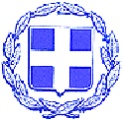   ΕΛΛΗΝΙΚΗ ΔΗΜΟΚΡΑΤΙΑ                                                                                                  ΝΟΜΟΣ ΛΕΥΚΑΔΑΣ							         ΑΝΑΡΤΗΤΕΑ ΣΤΟ ΔΙΑΔΙΚΤΥΟ  ΔΗΜΟΣ ΛΕΥΚΑΔΑΣ		                                                                     ΑΠΟΣΠΑΣΜΑΑπό το πρακτικό της αρ.  13ης/23 ΣυνεδρίασηςΤΟΥ ΔΗΜΟΤΙΚΟΥ ΣΥΜΒΟΥΛΙΟΥ ΛΕΥΚΑΔΑΣΑΡ.ΑΠΟΦ. 105/2023Στη Λευκάδα σήμερα στις 26 του μηνός Απριλίου, του έτους 2023, ημέρα Τετάρτη και ώρα 15:00 ήρθε σε δημόσια μεικτή, (με τηλεδιάσκεψη μέσω εφαρμογής Webex & δια ζώσης στο Διοικητήριο-αίθουσα πολλαπλών χρήσεων), τακτική συνεδρίαση το Δημοτικό Συμβούλιο Λευκάδας, σύμφωνα με τις δ/ξεις του άρθρου 67 του Ν.3852/10 όπως αντικαταστάθηκαν με αυτές του άρθρου 74 του Ν. 4555/18,  της παρ.1β του άρθρου 177 του Ν. 4635/19 και καθώς και τις δ/ξεις των άρθρων 41 και 78 του Ν. 4954/22 & την υπ’ αρ. 375/39167/02-06-2022 Εγκύκλιο του Υπουργείου Εσωτερικών, ύστερα από την με αρ. πρωτ: 8881/21.4.2023 πρόσκληση του Προέδρου του, η οποία επιδόθηκε και δημοσιεύθηκε νόμιμα.                            Παρόντες                                                                                ΑπόντεςΟ Δήμαρχος κ. Χαράλαμπος Δ. Καλός, προσκλήθηκε και παρίσταται στη συνεδρίαση, με φυσική παρουσία.Στη συνεδρίαση παρευρίσκεται και ο Νικόλαος Ζαβιτσάνος, υπάλληλος του Δήμου, για την τήρηση των πρακτικών.Αφού διαπιστώθηκε νόμιμη απαρτία, δηλαδή σε σύνολο τριάντα τριών (33) μελών βρέθηκαν παρόντα είκοσι επτά (27)  μέλη, ο Πρόεδρος κήρυξε την έναρξη της Συνεδρίασης.ΠΑΡΑΤΗΡΗΣΕΙΣ:Οι Δ.Σ Γαζής Νικόλαος και Κονιδάρης Κων/νος, αποχώρησαν πριν την ψηφοφορία του 1ου θέματος της Η.Δ.Ο Δ.Σ. Γαζής Αναστάσιος, αποχώρησε πριν την συζήτηση του 3ου θέματος της Η.Δ. και επανήλθε πριν την συζήτηση του 4ου θέματος.Οι Δ.Σ. Ζαβιτσάνος Πέτρος, Βερροιώτης Ευάγγελος, Βεροιώτης Αλέξανδρος, Δρακονταειδής Κων/νος, Περδικάρης Αθανάσιος, Χαλικιάς Ευάγγελος, Γληγόρης Κων/νος, Κωνσταντινίδη Ρεκατσίνα Σεβαστή και Γληγόρης Χρήστος, αποχώρησαν πριν την συζήτηση του 5ου θέματος της Η.Δ.Ο Δ.Σ. Σέρβος Κων/νος αποχώρησε πριν την συζήτηση του 7ου θέματος της Η.Δ.ΘΕΜΑ 5ο: Απόφαση ∆.Σ. για έγκριση 2ης αναμόρφωσης προϋπολογισμού Δήμου Λευκάδας οικονομικού έτους 2023, & 2ης τροποποίησης Τεχνικού Προγράμματος 2023.                                                		Εισηγητές:  Αναστάσιος Γαζής, Αντιδήμαρχος                                                                     		      Σπυρίδων Λύγδας, ΑντιδήμαρχοςΟ Πρόεδρος του Δ.Σ. κ. Στυλιανός Ρόκκος, έδωσε τον λόγο στον Αντιδήμαρχο κ. Αναστάσιο Γαζή, ο οποίος εισηγούμενος το θέμα, έθεσε υπόψη των μελών του Δημ. Συμβουλίου, την αρ. 152-23 (ΑΔΑ: 611ΝΩΛΙ-ΤΣΔ) απόφαση της Ο.Ε. του Δήμου που αφορά στην 2η αναμόρφωση του προϋπολογισμού του Δήμου Λευκάδας οικονομικού έτους 2023, η οποία έχει ως εξής:«ΕΛΛΗΝΙΚΗ ΔΗΜΟΚΡΑΤΙΑ						            ΝΟΜΟΣ ΛΕΥΚΑΔΑΣ		 				                         ΑΝΑΡΤΗΤΕΑ ΣΤΟ ΔΙΑΔΙΚΤΥΟΔΗΜΟΣ ΛΕΥΚΑΔΑΣ					            	                   ΑΠΟΣΠΑΣΜΑ                        Από το πρακτικό της με αριθ. 14ης/2023  Συνεδρίασηςτης Οικονομικής Επιτροπήςτου Δήμου ΛευκάδαςΑριθ. Απόφ. 152/2023Στη Λευκάδα σήμερα  στις 25 του μηνός Απριλίου του έτους  2023,  ημέρα  Τρίτη και  ώρα 12:00,  ήλθε σε τακτική διά ζώσης συνεδρίαση, η Οικονομική Επιτροπή του Δήμου, σύμφωνα με τις δ/ξεις του άρθρου 75 του Ν.3852/2010 όπως αυτό αντικαταστάθηκε από το άρθρο 77 του Ν. 4555/18 και τις δ/ξεις του άρθρου 78 του Ν. 4954/22, ύστερα από την αριθ. πρωτ: 8880/21.4.2023 έγγραφη πρόσκληση του Προέδρου της, η οποία επιδόθηκε  νόμιμα στα μέλη της.Αφού διαπιστώθηκε νόμιμη απαρτία, δηλαδή σε σύνολο εννέα (9) μελών βρέθηκαν παρόντα τα παρακάτω πέντε (5) μέλη, άρχισε η Συνεδρίαση.                ΠΑΡΟΝΤΕΣ                                                                ΑΠΟΝΤΕΣ                   Τα ανωτέρω απόντα μέλη απουσίαζαν, αν και κλήθηκαν νόμιμα.Τα πρακτικά τηρήθηκαν από την γραμματέα της Οικονομικής Επιτροπής, Αιμιλία Χαλκιοπούλου, υπάλληλο  του  Δήμου Λευκάδας.ΘΕΜΑ 6ο:  Απόφαση Ο.Ε. για έγκριση 2ης αναμόρφωσης προϋπολογισμού Δήμου Λευκάδας, έτους 2023.Εισηγητής: Αναστάσιος Γαζής, Πρόεδρος Ο.Ε., ΑντιδήμαρχοςΟ Πρόεδρος της Ο.Ε. κ. Αναστάσιος Γαζής, Αντιδήμαρχος, εισηγούμενος το θέμα έθεσε υπόψη των μελών της Επιτροπής τα εξής:«Με το άρθρο 8 του Β.Δ. 17-5/15-6-59 (ΦΕΚ 114/59 τεύχος Α') ορίζονται τα εξής:«1. Διαρκούντος του οικονομικού έτους απαγορεύεται μεταφορά πιστώσεως από κεφαλαίου εις κεφάλαιον και από άρθρου εις άρθρον. 2. Εξαιρετικώς πλην των εν τω προϋπολογισμώ εγγεγραμμένων πιστώσεων δι' εκτέλεσιν έργων, περί ών το άρθρον 161 του δημοτικού και κοινοτικού κώδικος, επιτρέπεται η μεταφορά πιστώσεως ως εκπληρωθέντος του σκοπού ή καταστάντος ανεφίκτου προς επαύξησιν άλλης πιστώσεως αναγεγραμμένης εν τω προϋπολογισμώ του αυτού ή άλλου κεφαλαίου ή προς δημιουργία πιστώσεων δι' εκτάκτους και επειγούσας ανάγκας μη προβλεπομένας εν τω προϋπολογισμώ. 3. Η κατά μεταφοράν διάθεσις των κατά την προηγουμένην παράγραφον πιστώσεων πραγματοποιείται δι' ειδικών αποφάσεων του δημοτικού συμβουλίου εγκρινομένων κατά τας διατάξεις του άρθρου 1 του Ν.Δ. 3777/1957. Αι αποφάσεις δέον να κατονομάζουν τα κεφάλαια και άρθρα, προς αύξησιν των πιστώσεων των οποίων μεταφέρονται τα αναλαμβανόμενα ποσά ή να καθορίζουν τα νέα κεφάλαια και άρθρα, άτινα δέον να δημιουργηθούν οσάκις πρόκειται περί απροόπτου δαπάνης. 4. Προς πρόληψιν ενδεχομένης ανεπαρκείας των πιστώσεων δι' απροόπτους δαπάνας, αναγράφεται εν τω προϋπολογισμώ του δήμου πίστωσις υπό ίδιον κεφάλαιον υπό τίτλον «Αποθεματικόν» και άρθρον υπό τον τίτλον «Ποσόν διαθέσιμον προς αναπλήρωσιν των πιστώσεων, αίτινες ήθελον ευρεθή εν ανεπαρκεία, ως και δι' εκτάκτους και επειγούσας ανάγκας μη προβλεπομένας εν τω προϋπολογισμώ». 5. Δια την πληρεστέραν από πλευράς λογιστικής τάξεως παρακολούθησιν και εμφάνισιν της κινήσεως των δια μεταφοράς πραγματοποιουμένων κατά την παράγραφο 2 του παρόντος άρθρου αυξομειώσεων των πιστώσεων, η μεταφορά τούτων ενεργείται μέσω του εν τη παραγράφω 4 του παρόντος προβλεπομένου Κεφαλαίου του προϋπολογισμού».Σύμφωνα με την παρ 5 του άρθρου 23 του Ν. 3536/07,στον Γενικό Γραμματέα της Περιφέρειας υποβάλλονται για έλεγχο νομιμότητας οι αποφάσεις των δημοτικών ή κοινοτικών συμβουλίων που αφορούν αναμορφώσεις των προϋπολογισμών των Ο.Τ.Α., συνοδευόμενες από τις εισηγήσεις των αρμόδιων υπηρεσιών. Η προθεσμία του δεύτερου εδαφίου της παρ. 1 του άρθρου 149 του Κώδικα Δήμων και Κοινοτήτων που κυρώθηκε με το άρθρο πρώτο του ν. 3463/2006, στην περίπτωση αυτή, ορίζεται σε δέκα ημέρες. Τα αρμόδια όργανα που ενεργούν κατά παράβαση των διατάξεων του πρώτου εδαφίου της παρούσας παραγράφου υπέχουν, ανεξάρτητα από τυχόν ποινική ευθύνη, πειθαρχική και αστική ευθύνη κατά τις διατάξεις των άρθρων 141, 142 και 143 του Κώδικα Δήμων και Κοινοτήτων που κυρώθηκε με το άρθρο πρώτο του ν. 3463/2006. Σύμφωνα με το Υπουργείο Εσωτερικών η αναμόρφωση του προϋπολογισμού αποτελεί κατ’ ουσίαν τροποποίηση της απόφασης με την οποία ψηφίστηκε αυτός. Άρα, για την έκδοση της τροποποιητικής του προϋπολογισμού απόφασης, απαιτείται η τήρηση του ίδιου τύπου και διαδικασίας, όπως ορίζεται στην κείμενη νομοθεσία. (ΥΠ.ΕΣ. 28376/18.07.2012). Σύμφωνα πάντα με το ίδιο έγγραφο, με τις διατάξεις της παρ. 5 του άρθρου 23 του ν. 3536/2007 ο νομοθέτης θέλει να ρυθμίσει ένα επιμέρους ζήτημα με τρόπο διαφορετικό από τα εν γένει ισχύοντα- και δη την προθεσμία εντός της οποίας η εποπτεύουσα αρχή ολοκληρώνει τον έλεγχο νομιμότητας της απόφασης αναμόρφωσης. Από το παραπάνω έγγραφο συνάγεται ότι εκτός από την εισήγηση των αρμόδιων υπηρεσιών απαιτείται και η τήρηση του ίδιου τύπου και διαδικασίας, όπως ορίζεται στην κείμενη νομοθεσία, για τον προϋπολογισμό. Με το ν. 4172/2013 ορίζεται ότι η εκτελεστική επιτροπή και η επιτροπή διαβούλευσης διατυπώνουν τη γνώμη τους μόνο κατά το στάδιο κατάρτισης του προϋπολογισμού και δεν απαιτείται εκ νέου γνωμοδότησή τους για όποιες αναμορφώσεις του ακολουθήσουν. (παρ 5 άρθρο 77 Ν. 4172/2013). Υπενθυμίζεται ότι η εκτελεστική επιτροπή, στο πλαίσιο των αρμοδιοτήτων της που αφορούν την προετοιμασία κατάρτισης του προϋπολογισμού, καταθέτει το προσχέδιο αυτού στην οικονομική επιτροπή. Για τη σύνταξη του προσχεδίου, η εκτελεστική επιτροπή συγκεντρώνει και αξιολογεί τυχόν προτάσεις των υπηρεσιών του δήμου, καθώς και της επιτροπής διαβούλευσης, εφόσον αυτή υπάρχει. Εάν το προσχέδιο δεν καταρτιστεί ή δεν υποβληθεί εμπρόθεσμα στην οικονομική επιτροπή, τότε καταρτίζεται από αυτήν. (παρ 5 άρθρο 77 Ν. 4172/2013).Συνεπώς, σύμφωνα με το έγγραφο του ΥΠ.ΕΣ. 28376/18.07.2012, εκτός των ρητά εξαιρουμένων διαδικασιών της διατύπωσης γνώμης από την εκτελεστική επιτροπή και την επιτροπή διαβούλευσης, με το ν. 4172/2013, οι υπόλοιπες ενέργειες αναμόρφωσης του προϋπολογισμού, ακολουθούν την τήρηση του ίδιου τύπου και διαδικασίας με τη ψήφιση του προϋπολογισμού. Σύμφωνα με την υπ’ αριθμ. οικ. 49039/25-07-2022 (ΦΕΚ 3976/26-07-2022 ΤΕΥΧΟΣ Β΄) «Παροχή οδηγιών για την κατάρτιση του προϋπολογισμού των  Δήμων οικονομικού έτους 2023 - μερική τροποποίηση της υπ΄αριθμ.7028/2004 (ΦΕΚ 253 Β΄)» Κ.Υ.Α. μετά τη λήξη της χρήσης 2022 και έως το τέλος Φεβρουαρίου του 2023, οι Δήμοι υποχρεούνται να επανελέγξουν τις παραδοχές με βάση τις οποίες κατήρτισαν τον προϋπολογισμό του 2023 και να προχωρήσουν σε αναμόρφωσή του, λαμβάνοντας υπόψη τα πραγματικά οικονομικά αποτελέσματα και μεγέθη τους, όπως αυτά θα έχουν διαμορφωθεί την 31-12-2022, προκειμένου αυτός να καταστεί ρεαλιστικός. Με βάση τα παραπάνω η Δ/νση Οικονομικών Υπηρεσιών του Δήμου αφού έλαβε υπόψη της : την παρ. 5 του άρθρου 23 του Ν. 3536/07το άρθρο 8 του Β.Δ. 17-5/15-6-59 (ΦΕΚ 114/59 τεύχος Α')το υπ’ αριθμ. 28376/18-07-2012 έγγραφο ΥΠ.ΕΣ. την παρ. 5 του άρθρου 77 του Ν. 4172/2013την παρ. 9 του άρθρου 77 του Ν. 4172/13 όπως αντικαταστάθηκε με το άρθρο 189 του Ν. 4555/18 και αντικαταστάθηκε εκ νέου με την περ. β της παρ 1 του άρθρου 12 του Ν.4623/19την  υπ’ αριθμ. εγκ. 108/72349/16-10-2019 ΥΠ.ΕΣ.την υπ’ αριθμ. οικ. 49039/25-07-2022 (ΦΕΚ 3976/26-07-2022 ΤΕΥΧΟΣ Β΄) «Παροχή οδηγιών για την κατάρτιση του προϋπολογισμού των  Δήμων οικονομικού έτους 2023 - μερική τροποποίηση της υπ΄αριθμ.7028/2004 (ΦΕΚ 253 Β΄)» Κ.Υ.Α.τον προϋπολογισμό του Δήμου Λευκάδας, οικ. έτους 2023, ο οποίος ψηφίστηκε με την αριθμ.168/2022/ΑΔΑ:6ΚΖ1ΩΛΙ-ΥΜ7 απόφαση του Δημοτικού Συμβουλίου που εγκρίθηκε με την υπ’ αριθμ. πρωτ.965/25-01-2023 (ΑΔΑ:9Σ42ΟΡ1Φ-8ΑΥ) απόφαση της Αποκεντρωμένης Διοίκησης Πελοποννήσου, Δυτικής Ελλάδας και Ιονίου.την ανάγκη πραγματοποίησης τακτοποιητικών εγγραφών, με βάση τα πραγματικά οικονομικά αποτελέσματα και μεγέθη τους, όπως αυτά διαμορφώθηκαν στις 31-12-2022.Την 1η αναμόρφωση του προϋπολογισμού οικ. έτους 2023, η οποία ψηφίστηκε με την αριθμ. 60/2023 απόφαση του Δημοτικού Συμβουλίου και εγκρίθηκε με την υπ’ αριθμ. πρωτ. 26189/29-03-2023 (ΑΔΑ:6Η0ΧΟΡ1Φ-ΠΘΕ) απόφαση της Αποκεντρωμένης Διοίκησης Πελοποννήσου, Δυτικής Ελλάδας και Ιονίου.Την αντιμετώπιση αναγκών που έχουν προκύψει και δεν ήταν δυνατόν να προβλεφθούν ή να χρηματοδοτηθούν κατά τη σύνταξη του αρχικού προϋπολογισμού και κρίνονται απαραίτητες για την απρόσκοπτη λειτουργία του Δήμου.εισηγείται προς την Οικονομική Επιτροπή Την 2η αναμόρφωση του προϋπολογισμού έτους 2023 σύμφωνα με τα παρακάτω:Α. Έσοδα από επιχορηγήσεις για λειτουργικές δαπάνεςΛαμβάνοντας υπόψη: α) την υπ’ αρ. πρωτ. 25213/24-03-2023 (ΑΔΑ: 9ΨΟΚ46ΜΤΛ6-ΛΑΖ) απόφαση του Υπουργείου Εσωτερικών και β) το υπ’ αρ. πρωτ. 37539/28-03-2023 έγγραφο του ταμείου παρακαταθηκών και δανείων που αφορά την απόδοση από τους ΚΑΠ έτους 2023 της πρώτης δόσης στο Δήμο Λευκάδας, για το πρόγραμμα Βοήθεια στο Σπίτι 491.160,00 ευρώ.θα πρέπει να εγγραφούν στο προϋπολογισμό του έτους 2023 ανάλογες εγγραφές στους Κ.Α. Εσόδου και Εξόδων.Τροποποίηση Κ.Α. Εσόδου για  επιχορηγήσεις λειτουργικών δαπανώνΕνισχύεται ο Κ.Α. Εσόδων 0624 με τίτλο «Επιχορηγήσεις για το Πρόγραμμα "Βοήθεια στο Σπίτι"» κατά το ποσό των 83.380,40 ευρώ, διότι είχε ενισχυθεί ο ανωτέρω Κ.Α.Ε. κατά το ποσό των 407.779,60 ευρώ στην α΄ αναμόρφωση του 2023.Μεταφορά από το αποθεματικό (Κ.Α.Ε. 9111) για την ενίσχυση  του ΚΑΕ  στον παρακάτω Κ.Α. Εξόδων:Δημιουργείται νέος Κ.Α. Εξόδων Κ.Α. 00-6715.006 με τίτλο «Απόδοση ποσού από επιχορήγηση του Δήμου για το πρόγραμμα ΒΟΗΘΕΙΑ ΣΤΟ ΣΠΙΤΙ στη ΔΕΠΟΚΑΛ για κάλυψη μισθολογικών και λειτουργικών δαπανών» με το ποσό των 221.296,50 ευρώ, σύμφωνα  με την υπ’ αρ. πρωτ. 25213/24-03-2023 (ΑΔΑ: 9ΨΟΚ46ΜΤΛ6-ΛΑΖ) απόφαση του Υπουργείου Εσωτερικών  όπου στην παράγραφο 3 αναφέρει ότι για την κάλυψη των παρεχόμενων υπηρεσιών του προγράμματος «Βοήθεια στο Σπίτι» από την 1η Ιανουαρίου έως τη δημοσίευση του διορισμού των επιτυχόντων της Προκήρυξης 4κ/2020 του ΑΣΕΠ στις αντίστοιχες θέσεις, οι Δήμοι μεταφέρουν τις απαιτούμενες πιστώσεις στα νομικά τους πρόσωπα στην περίπτωση που το πρόγραμμα υλοποιείται από αυτά.Μειώνεται ο Κ.Α. Εξόδων 15-6011 με τίτλο «Τακτικές αποδοχές (περιλαμβάνονται βασικός μισθός, δώρα εορτών, γενικά και ειδικά τακτικά επιδόματα)» με το ποσό των 111.554,00 ευρώ και πλέον ανέρχεται στο ποσό των 218.806,00 ευρώ και αφορά τη μισθοδοσία 33 μόνιμων υπαλλήλων για το πρόγραμμα «Μονάδα Βοήθεια στο Σπίτι» σύμφωνα με την με αρ. πρωτ. 755/19-04-2023 βεβαίωση της Δ/νσης Οικονομικών Υπηρεσιών προς τη Δ/νση Διοικητικών Υπηρεσιών.  Μειώνεται ο Κ.Α. Εξόδων 15-6051.008 με τίτλο «Εργοδοτική εισφορά υπέρ ΕΦΚΑ ΑΠΔΔ» με το ποσό των 26.362,10 ευρώ και πλέον ανέρχεται στο ποσό των 51.057,50 ευρώ που αφορά τις εργοδοτικές εισφορές της πρόσληψης των 33 μόνιμων υπαλλήλων για το πρόγραμμα «Μονάδα Βοήθεια στο Σπίτι» σύμφωνα με την με αρ. πρωτ. 755/19-04-2023 βεβαίωση της Δ/νσης Οικονομικών Υπηρεσιών προς τη Δ/νση Διοικητικών Υπηρεσιών. B. Λοιπές επιχορηγήσεις για επενδύσεις και έργα1.ΥΠΟΥΡΓΕΙΟ ΝΑΥΤΙΛΙΑΣ ΚΑΙ ΝΗΣΙΩΤΙΚΗΣ ΠΟΛΙΤΙΚΗΣ- ΣΑΝΑ 233Λαμβάνοντας υπόψη:α)τη με αρ. πρωτ. 4121.43-01.04/729/07-04-2023/ΑΔΑ:ΨΜΠ64653ΠΩ-7Θ7 απόφαση του Γενικού Γραμματέα Αιγαίου και Νησιωτικής Πολιτικής του Υπουργείου Ναυτιλίας και Νησιωτικής Πολιτικής περί  επιχορήγησης του Δήμου Λευκάδας για την προμήθεια υλικών για την αντικατάσταση τμημάτων δικτύου ύδρευσης των κάτωθι Τοπικών Κοινοτήτων μέχρι του ποσού των 275.000, 00€.ΑΘΑΝΙΑΓΙΟΣ ΗΛΙΑΣΚΑΡΥΩΤΕΣΠΟΡΟΣΦΤΕΡΝΟΚΟΜΗΛΙΟΚΟΝΤΑΡΑΙΝΑΕΓΚΛΟΥΒΗΧΑΡΑΔΙΑΤΙΚΑΚΑΤΩΧΩΡΙΠΗΓΑΔΗΣΑΝΟΙβ) τη με αριθμ. 150/2023 απόφαση της Οικονομικής Επιτροπής περί αποδοχής της ανωτέρω χρηματοδότησηςΕνισχύεται ο Κ.Α. Εσόδων 1320.055 με τίτλο «Χρηματοδότηση της ΣΑΝΑ233 του Τομ. Πρ. Ανάπτυξης 2021-2025 Υπ. Ναυτιλίας & Νησιωτικής Πολιτικής» με το ποσό των 275.000,00 € για την είσπραξη της επιχορήγησης.Δημιουργείται νέος Κ.Α. Εξόδων Κ.Α 63-7135.001 με τίτλο «Προμήθεια υλικών για την αντικατάσταση τμημάτων δικτύων ύδρευσης Τοπικών Κοινοτήτων» με το ποσό των 275.000,00 €.2. ΤΑΜΕΙΟ ΑΝΑΚΑΜΨΗΣ ΚΑΙ ΑΝΘΕΚΤΙΚΟΤΗΤΑΣ3) Λαμβάνοντας υπόψη: τη με αριθμ. ΥΠΕΝ/ΓΓΣΔΑ/41432/339/13-04-2023/ΑΔΑ:ΨΗΑΓ4653Π8-ΜΛΠ απόφαση Γενικού Γραμματέα Συντονισμού Διαχείρισης Αποβλήτων για ένταξη του Υποέργου «α. Υποδομή δικτύου αποχέτευσης και εγκαταστάσεις λυμάτων (Ε.Ε.Λ.)» της Δράσης «Επεξεργασία και καθαρισμός αστικών λυμάτων περιβαλλοντικά ευαίσθητων οικισμών και εκσυγχρονισμός εγκαταστάσεων σε επιλεγμένες πόλεις» με αναγνωριστικό 16846, ενταγμένη στο Ταμείο Ανάκαμψης και Ανθεκτικότητας με κωδικό ΟΠΣ ΤΑ 5164462,  ύψους 11.772.276,91€ και το με αριθμ.ΥΠΕΝ/ΓΓΣΔ Α/42001/357/25-04-2023 ΟΡΘΗ ΕΠΑΝΑΛΗΨΗ για ποσό 12.060.567,74€β) τη 151/2023 απόφαση της Οικονομικής Επιτροπής περί αποδοχής της ανωτέρω χρηματοδότησηςΔημιουργείται νέος Κ.Α. Εσόδων 1324.004 με τίτλο «Χρηματοδότηση Υποέργου α. Υποδομή δικτύου αποχέτευσης και εγκαταστάσεις λυμάτων Ε.Ε.Λ.» με το ποσό των  12.060.567,74€ για την είσπραξη της επιχορήγησης.Δημιουργείται νέος Κ.Α. Εξόδων 63-7341.031 με τίτλο «Υπoέργο 1"Αποχετευτικά δίκτυα και τα αντλιοστάσιά τους και καταθλιπτικοί αγωγοί  μέσω των οποίων τα λύματα θα καταλήγουν στο κεντρικό φρεάτιο συγκέντρωσης στον χώρο των ΕΕΛ της πόλης της Λευκάδας" του έργου "Ολοκλήρωση αποχετευτικών δικτύων Δ.Ε.Λευκάδας" με το ποσό των 11.610.967,74€ Δημιουργείται νέος Κ.Α. Εξόδων Κ.Α. 63-7341.032 με τίτλο «Υπ. 2 "Παρακολούθηση των εκσκαφών και αρχαιολογική έρευνα" του έργου "Ολοκλήρωση αποχετευτικών δικτύων Δ.Ε.Λευκάδας” με το ποσό των 90.000,00€ Δημιουργείται νέος Κ.Α. Εξόδων Κ.Α. 63-7341.033 με τίτλο «Υπ.3 "Ηλεκτροδότηση"του έργου "Ολοκλήρωση αποχετευτικών δικτύων Δ.Ε.Λευκάδας" με το ποσό των 111.600,00€ Δημιουργείται νέος Κ.Α. Εξόδων Κ.Α. 63-7341.034 με τίτλο “Υπ.4. Υπηρεσίες Τεχνικού Συμβούλου" του έργου "Ολοκλήρωση αποχετευτικών δικτύων Δ.Ε.Λευκάδας"  με το ποσό των 248.000,00€.Γ. Αυξομειώσεις Κ.Α. Εξόδων Υπηρεσίας Καθαριότητας και ΗλεκτροφωτισμούΜειώνεται ο Κ.Α.Ε. 20-6633 με τίτλο «Προμήθεια χημικού υλικού (απολυμαντικά, χημικά κλπ)» με το ποσό των 10.000,00 ευρώ, διότι το ποσό της πίστωσης δεν πρόκειται να διατεθεί εντός χρήσης 2023, σύμφωνα με το υπ’ αρ. εσ. πρωτ. 742/12-04-2023 έγγραφο του τμήματος Καθαριότητας, Ανακύκλωσης και Συντήρησης Πρασίνου.Μειώνεται ο Κ.Α.Ε. 20-6414.002 με τίτλο «Μεταφορές απορριμμάτων από τον Κάλαμο και τον Καστό» με το ποσό των 10.000,00 ευρώ, διότι το ποσό της πίστωσης δεν πρόκειται να διατεθεί εντός χρήσης 2023, σύμφωνα με το υπ’ αρ. εσ. πρωτ. 742/12-04-2023 έγγραφο του τμήματος Καθαριότητας, Ανακύκλωσης και Συντήρησης Πρασίνου.Μειώνεται ο Κ.Α.Ε. 20-7321.002 με τίτλο «Διαμόρφωση - αποκατάσταση χώρου ΧΑΔΑ Καστού» με το ποσό των 4.000,00 ευρώ, διότι το ποσό της πίστωσης δεν πρόκειται να διατεθεί εντός χρήσης 2023, σύμφωνα με το υπ’ αρ. εσ. πρωτ. 742/12-04-2023 έγγραφο του τμήματος Καθαριότητας, Ανακύκλωσης και Συντήρησης Πρασίνου.Μειώνεται ο Κ.Α.Ε. 20-7321.003 με τίτλο «Διαμόρφωση - αποκατάσταση χώρου ΧΑΔΑ Καλάμου» με το ποσό των 3.000,00 ευρώ, διότι το ποσό της πίστωσης δεν πρόκειται να διατεθεί εντός χρήσης 2023, σύμφωνα με το υπ’ αρ. εσ. πρωτ. 742/12-04-2023 έγγραφο του τμήματος Καθαριότητας, Ανακύκλωσης και Συντήρησης Πρασίνου.Μειώνεται ο Κ.Α.Ε. 70-7131.003 με τίτλο «Προμήθεια και εγκατάσταση υδραυλικού γερανού» με το ποσό των 40.000,00 ευρώ, διότι το ποσό της πίστωσης δεν πρόκειται να διατεθεί εντός χρήσης 2023, σύμφωνα με το υπ’ αρ. εσ. πρωτ. 742/12-04-2023 έγγραφο του τμήματος Καθαριότητας, Ανακύκλωσης και Συντήρησης Πρασίνου.Το ανωτέρω ποσό των 67.000,00 ευρώ μεταφέρεται μέσω του αποθεματικού στον παρακάτω Κ.Α.Ε.:Αυξάνεται ο Κ.Α.Ε. 69-7131.002 με τίτλο «Προμήθεια απορριμματοφόρου οχήματος από το πρόγραμμα  Πρόγραμμα ΦΙΛΟΔΗΜΟΣ ΙΙ, στον άξονα προτεραιότητας «Η τοπική ανάπτυξη και η προστασία του περιβάλλοντος» με το ποσό των 67.000,00 ευρώ, προκειμένου να πραγματοποιηθεί η προμήθεια σύμφωνα με το υπ’ αρ. εσ. πρωτ. 742/12-04-2023 έγγραφο του τμήματος Καθαριότητας, Ανακύκλωσης και Συντήρησης Πρασίνου.Δ. Αυξομειώσεις Κ.Α. Εξόδων υπηρεσιών (00-10-70) και μεταφορά τους στο αποθεματικό  (Κ.Α.Ε. 9111)Διαγράφεται ο Κ.Α.Ε. 00-6132.001 με τίτλο «Αποζημίωση μελών επιτροπών που συγκροτήθηκαν για την καταγραφή και εκτίμηση ζημιών από τον μεσογειακό κυκλώνα ΙΑΝΟ» με το ποσό των 6.000,00 ευρώ, διότι η δαπάνη έχει υλοποιηθεί σύμφωνα με το αριθμ.814/2022/ΑΔΑ:6Ρ20ΩΛΙ-ΒΤΒ ΧΕΠΔιαγράφεται ο Κ.Α.Ε. 00-6331.002 με τίτλο «Οφειλές προς Δ.Ο.Υ. λόγω εκκαθάρισης του ΚΕΚ Λευκάδας Μ. ΕΠΕ της ΕΤΑΝΑΛ. Α.Ε.» με το ποσό των 3.000,00 ευρώ, διότι η δαπάνη δεν πρόκειται να πραγματοποιηθεί, διότι η δαπάνη έχει υλοποιηθεί σύμφωνα με το αριθμ.362/2022/ΑΔΑ:ΨΗΖΑΩΛΙ-6ΥΘ ΧΕΠΜειώνεται ο Κ.Α.Ε. 00-6495.002 με τίτλο «Απομαγνητοφώνηση πρακτικών Δ.Σ.» με το ποσό των 757,60 ευρώ, διότι αποτελεί ποσό έκπτωσης και η δαπάνη έχει υλοποιηθεί σύμφωνα με το αριθμ.8079/12-04-2023/ΑΔΑΜ:23SYMVΩ012491916 συμφωνητικό Μειώνεται ο Κ.Α.Ε. 00-6995.002 με τίτλο «Απομαγνητοφώνηση πρακτικών Ο. Ε. και Ε.Π.Ζ.» με το ποσό των 4.820,00 ευρώ, διότι αποτελεί ποσό έκπτωσης και η δαπάνη έχει υλοποιηθεί σύμφωνα με το αριθμ. 8079/12-04-2023/ΑΔΑΜ:23SYMVΩ012491916  συμφωνητικό Το ανωτέρω ποσό των 14.577,60 ευρώ μεταφέρεται μέσω του αποθεματικού στον παρακάτω Κ.Α.Ε.:Αυξάνεται ο Κ.Α.Ε. 00-6495.059 με τίτλο «Υπηρεσίες συναφείς για την αντιμετώπιση του κινδύνου εμφάνισης & διασποράς του κορονοϊού COVID-19 (απολυμάνσεις, καθαρισμοί κλπ).» με το ποσό των 13.000,00 ευρώ, προκειμένου να πραγματοποιηθεί η παροχή υπηρεσίας σύμφωνα με το υπ’ αρ. εσ. πρωτ. 570/20-03-2023 έγγραφο του τμήματος Ύδρευσης και Αποχέτευσης.Δημιουργείται νέος Κ.Α. Εξόδων Κ.Α. 70-6495.003 με τίτλο «Καθαρισμός δασικών δρόμων για πυροπροστασία» με το ποσό των 5.000,00 ευρώ, προκειμένου να πραγματοποιηθεί πέριξ του χωριού Κοντάραινα αντιπυρική ζώνη, σύμφωνα με το υπ’ αρ. εσ. πρωτ. 3414/24-04-2023 έγγραφο του τμήματος Περιβάλλοντος & Πολιτικής Προστασίας.Αυξάνεται ο Κ.Α.Ε. 30-7323.139 με τίτλο «Εργασίες αποπεράτωσης διάνοιξης κόμβου Αναπαύσεως Φιλοσόφων» με το ποσό των 310,00 ευρώ, προκειμένου να συμπληρωθεί το ποσό το οποίο εγκρίθηκε και εκ παραδρομής δεν είχε περιληφθεί στην αναμόρφωση του προϋπολογισμού.Δημιουργείται νέος Κ.Α. Εξόδων Κ.Α. 10-6117.005 με τίτλο «Υπηρεσίες συμβούλου για τη δημιουργία και υποβολή φακέλου πρότασης  στο Πρόγραμμα "Ψηφιακός Μετασχηματισμός"  της πρόσκλησης του Υπ. Ψηφιακής Διακυβέρνησης με τίτλο "Ψηφιακός Μετασχηματισμός των ΟΤΑ(Κωδικός πρόσκλησης:01, Α/Α Πρόσκλησης ΟΠΣ:241) με το ποσό των 18.897,60 ευρώ, προκειμένου να παρασχεθούν οι αναφερόμενες υπηρεσίες συμβούλου καθώς η αρμόδια υπηρεσία του Δήμου δεν είναι επαρκώς στελεχωμένη, σύμφωνα με το αριθμ. εσ.773/25-04-2023 έγγραφο του Αυτοτελούς Τμήματος Προγραμματισμού, Οργάνωσης και Πληροφορικής.Ε. Σε συμμόρφωση της παρατήρησης της με αριθμ.26189/29-03-2023/ΑΔΑ:6Η0ΧΟΡ1Φ-ΠΘΕ απόφασης Γραμματέα της Αποκεντρωμένης Διοίκησης Πελοποννήσου, Δυτικής Ελλάδας και Ιονίου για εναρμόνιση της ομάδας ΙΙ με τα στοιχεία του Κόμβου Διαλειτουργικότητας - μειώνεται ο Κ.Α. με τίτλο «Τακτικές αποδοχές (περιλαμβάνονται βασικός μισθός, δώρα εορτών, γενικά και ειδικά τακτικά επιδόματα)» κατά 13.735,11€-αυξάνεται ο Κ.Α. 00-8511.001 με τίτλο «Προβλέψεις μη είσπραξης εισπρακτέων υπολοίπων»   κατά 13.735,11€.Mετά τις ανωτέρω μεταβολές το αποθεματικό, Κ.Α.Ε. 9111, διαμορφώνεται στο ποσό των 27.370,00 ευρώ.Μετά από διαλογική συζήτηση, η Ο.Ε. αφού έλαβε υπόψη της:την ανωτέρω εισήγηση.το άρθρο 75 του Ν. 3852/10 περί λειτουργίας Ο.Ε. & Ε.Π.Ζ. όπως αντικαταστάθηκε από το άρθρο 77 του Ν. 4555/18,το άρθρο 72 του Ν. 3852/10 περί αρµοδιοτήτων Ο.Ε. όπως τροποποιήθηκε από το άρθρο 31 του Ν. 5013/23.το υπ΄ αριθ. 28376/18-7-2012 έγγραφο ΥΠ. ΕΣ.τις δ/ξεις του άρθρου 189 του ν. 4555/18,το άρθρο 12 του Ν. 4623/2019,τις δ/ξεις του άρθρου 177 του ν. 4635/19,την υπ΄ αριθµ. 108/72349/16-10-2019 εγκύκλιο του ΥΠ. ΕΣ.,το γεγονός ότι δεν κατατέθηκε εναλλακτική πρόταση από παράταξη του ∆ήµου ή  από µέλος του ∆ηµοτικού ΣυµβουλίουΑΠΟΦΑΣΙΖΕΙ ΟΜΟΦΩΝΑΕισηγείται στο ∆.Σ. την έγκριση της 2ης αναµόρφωσης του προϋπολογισµού του ∆ήµου Λευκάδας οικονοµικού έτους 2023, σύµφωνα µε την ανωτέρω εισήγηση.		Η απόφαση αυτή πήρε αύξοντα αριθμό: 152/2023.»Στη συνέχεια ο Δήμαρχος κ. Χαράλαμπος Καλός, είπε ότι πρέπει να αντιστραφούν τα  ποσά στους παρακάτω Κ.Α. και  συγκεκριμένα:Από  Κ.Α. 63-7341.033 με τίτλο «Υπ.3 "Ηλεκτροδότηση" του έργου "Ολοκλήρωση αποχετευτικών δικτύων Δ.Ε. Λευκάδας" με το ποσό των 111.600,00€ , στο ορθό: Κ.Α. Εξόδων Κ.Α. 63-7341.033 με τίτλο «Υπ.3 "Ηλεκτροδότηση"του έργου "Ολοκλήρωση αποχετευτικών δικτύων Δ.Ε. Λευκάδας" με το ποσό των 248.000,00€.Και από Κ.Α. Εξόδων Κ.Α. 63-7341.034 με τίτλο “Υπ.4. Υπηρεσίες Τεχνικού Συμβούλου" του έργου "Ολοκλήρωση αποχετευτικών δικτύων Δ.Ε. Λευκάδας"  με το ποσό των 248.000,00€.στο ορθό: Κ.Α. Εξόδων Κ.Α. 63-7341.034 με τίτλο “Υπ.4. Υπηρεσίες Τεχνικού Συμβούλου" του έργου "Ολοκλήρωση αποχετευτικών δικτύων Δ.Ε. Λευκάδας"  με το ποσό των 111.600,00€ Στη συνέχεια ο Αντιδήμαρχος κ. Σπυρίδων Λύγδας, ενημέρωσε το Δημ. Συμβούλιο για την αρ. 3/2023 (ΑΔΑ: Ψ37ΛΩΛΙ-ΟΝΝ) απόφαση της Ε.Ε. που αφορά στην 2η τροποποίηση του Τεχνικού Προγράμματος του Δήμου, έτους 2023, η οποία έχει ως εξής: ΕΛΛΗΝΙΚΗ  ΔΗΜΟΚΡΑΤΙΑ                                                                         ΑΝΑΡΤΗΤΕΑ ΣΤΟ ΔΙΑΔΙΚΤΥΟΝΟΜΟΣ ΛΕΥΚΑΔΑΣ     ΔΗΜΟΣ ΛΕΥΚΑΔΑΣ       ΑπόσπασμαΑπό το πρακτικό της με αριθ:3ης  Συνεδρίασης της Εκτελεστικής  Επιτροπήςτου Δήμου ΛευκάδαςΑριθ.Απόφασης:3/2023Στη Λευκάδα και στο Δημοτικό Κατάστημα σήμερα στις 25-4-2023  ημέρα Τρίτη    και ώρα   14:00, η Ε.Ε. συνήλθε σε τακτική συνεδρίαση, μεικτή, σύμφωνα με τις δ/ξεις των άρθρων 62 και 63 του Ν.3852/10 όπως τροποποιήθηκαν και ισχύουν, την αριθμ.5/11 απόφαση του Δημοτικού Συμβουλίου, τις δ/ξεις του άρθρου 78 του Ν.4954/22  μετά την αριθμ.πρωτ.8852/21-4-2023  έγγραφη πρόσκληση του Προέδρου της η οποία επιδόθηκε νόμιμα στα μέλη.Στη συνεδρίαση συμμετείχαν οι παρακάτω:Αφού διαπιστώθηκε νόμιμη απαρτία ο Πρόεδρος κήρυξε την έναρξη της συνεδρίασης Τα πρακτικά τηρήθηκαν από  τη γραμματέα της Επιτροπής  Ανθούλα Σταματέλου  υπάλληλο του Δήμου Λευκάδας.ΘΕΜΑ  ΗΔ: «2η Τροποποίηση Τεχνικού Προγράμματος έτους 2023».                     Εισηγητής ο Πρόεδρος της Επιτροπής,Ο Πρόεδρος εισηγούμενος το ανωτέρω θέμα της ημερήσιας διάταξης είπε τα εξής: «Έχοντας υπόψη:Σύμφωνα με την περίπτωση γ΄ του άρθρου 63 του Ν.3852/2010 η Εκτελεστική Επιτροπή καταρτίζει και εισηγείται στο Δημοτικό Συμβούλιο το Τεχνικό Πρόγραμμα του Δήμου και έχει την ευθύνη της υλοποίησής του. Στη συνέχεια το Δημοτικό Συμβούλιο ψηφίζει το Τεχνικό Πρόγραμμα σύμφωνα με  τις δ/ξεις του άρθρου 208 του Ν.3463/2006 όπως τροποποιήθηκε με τις δ/ξεις του άρθρου 191 του Ν.4555/18 και του άρθρου 8 του Ν.4623/19,λαμβάνοντας υπόψη τo αριθμ. ΕΣ 779/25-4-2023 έγγραφο της Δ/νσης Τεχνικών Υπηρεσιών σχετικά με την 2η Τροποποίηση του Τεχνικού Προγράμματος Δήμου Λευκάδας 2023,Α. Νέο ΕργοΚατόπιν των ανωτέρω το ΤΕΧΝΙΚΟ ΠΡΟΓΡΑΜΜΑ του Δήμου Λευκάδας διαμορφώνεται ως εξής:Α. ΝΕΑ ΕΡΓΑ ΕΤΟΥΣ 2023B. ΝΕΕΣ ΜΕΛΕΤΕΣ ΕΤΟΥΣ 2023Γ. ΣΥΝΕΧΙΖΟΜΕΝΑ ΕΡΓΑ ΑΠΟ ΠΡΟΗΓΟΥΜΕΝΑ ΕΤΗ Δ. ΣΥΝΕΧΙΖΟΜΕΝΕΣ ΜΕΛΕΤΕΣ ΑΠΟ ΠΡΟΗΓΟΥΜΕΝΑ ΕΤΗ Η Εκτελεστική Επιτροπή αφού άκουσε τον Πρόεδρο και μετά από διαλογική συζήτησηΟΜΟΦΩΝΑ ΑΠΟΦΑΣΙΖΕΙΤην  δεύτερη  τροποποίηση του τεχνικού προγράμματος 2023 όπως εμφανίζεται στον ανωτέρω πίνακα της εισήγησης. Η   εν λόγω απόφαση θα διαβιβασθεί στο Δημοτικό Συμβούλιο για έγκριση.                          Η απόφαση αυτή πήρε αριθμό 3/2023.»Ακολούθησε συζήτηση και τοποθετήσεις των μελών του Συμβουλίου.Δεν κατατέθηκε εναλλακτική πρόταση από παράταξη του Δήμου ή από μέλος του Δημοτικού Συμβουλίου.Στη συνέχεια ακολούθησε ψηφοφορία.Υπέρ της εισήγησης, ψήφισαν δεκαπέντε (15) Δ.Σ.Παρών δήλωσε ο κ. Σέρβος Κων/νος.Το Δ.Σ. αφού έλαβε υπόψη τουτις δ/ξεις του άρθρου 266 του Ν. 3852/2010, όπως αντικαταστάθηκε με την παρ. 1 του άρθρου 175 του Ν.   4555/2018, τις δ/ξεις του άρθρου 189, 191  του Ν. 4555/18τις δ/ξεις των άρθρων 8,12 του Ν. 4623/19Τις δ/ξεις του άρθρου 177 του ν. 4635/19την υπ΄ αριθμ. 108/72349/16-10-2019 εγκύκλιο του ΥΠ. ΕΣ. την υπ’ άριθ. ΚΥΑ οικ.55040/21-7-21το γεγονός ότι δεν κατατέθηκε εναλλακτική πρόταση από παράταξη του Δήμου ή από μέλος του     Δημοτικού Συμβουλίου ΑΠΟΦΑΣΙΖΕΙ ΟΜΟΦΩΝΑΕγκρίνει την 2η αναμόρφωση του πρ/σμού του Δήμου έτους 2023, σύμφωνα με την αρ. την αρ. 152/2023 (ΑΔΑ: 611ΝΩΛΙ-ΤΣΔ)  ανωτέρω απόφαση της  Ο.Ε. με την εξής τροποποίηση:Από  Κ.Α. 63-7341.033 με τίτλο «Υπ.3 "Ηλεκτροδότηση" του έργου "Ολοκλήρωση αποχετευτικών δικτύων Δ.Ε. Λευκάδας" με το ποσό των 111.600,00€ , στο ορθό: Κ.Α. Εξόδων Κ.Α. 63-7341.033 με τίτλο «Υπ.3 "Ηλεκτροδότηση"του έργου "Ολοκλήρωση αποχετευτικών δικτύων Δ.Ε. Λευκάδας" με το ποσό των 248.000,00€.Από Κ.Α. Εξόδων Κ.Α. 63-7341.034 με τίτλο “Υπ.4. Υπηρεσίες Τεχνικού Συμβούλου" του έργου "Ολοκλήρωση αποχετευτικών δικτύων Δ.Ε. Λευκάδας"  με το ποσό των 248.000,00€.στο ορθό: Κ.Α. Εξόδων Κ.Α. 63-7341.034 με τίτλο “Υπ.4. Υπηρεσίες Τεχνικού Συμβούλου" του έργου "Ολοκλήρωση αποχετευτικών δικτύων Δ.Ε. Λευκάδας"  με το ποσό των 111.600,00€ Εγκρίνει την  2η τροποποίηση του Τεχνικού Προγράμματος του Δήμου έτους 2023, σύμφωνα με την αρ. 3/2023 (ΑΔΑ: Ψ37ΛΩΛΙ-ΟΝΝ) ανωτέρω απόφαση της Ε.Ε.            Η απόφαση αυτή πήρε αρ. 105/2023.    		      Ο ΠΡΟΕΔΡΟΣ				           Τα παρόντα μέλη       	             ΣΤΥΛΙΑΝΟΣ ΡΟΚΚΟΣ1Ρόκκος Στυλιανός (Πρόεδρος)φυσική παρουσία1Σολδάτος Θεόδωρος2Λύγδας Σπυρίδωντηλεδιάσκεψη 2Ζουριδάκης Ευτύχιος3Βικέντιος Νικόλαοςφυσική παρουσία3Σαρανταένας Ιωάννης4Τυπάλδος Νικόλαοςφυσική παρουσία4Κοντογιώργης Σπυρίδων5Σολδάτος Χαρίλαοςφυσική παρουσία5Αραβανή Χριστίνα6Αργυρός Νικόλαος τηλεδιάσκεψη 6Γιαννούτσος Χαράλαμπος7Σκληρός Φίλιπποςφυσική παρουσία78Σολδάτος Γεώργιοςτηλεδιάσκεψη 8(οι οποίοι δεν συμμετείχαν, 9Μαργέλη Μαρίατηλεδιάσκεψη 9 αν και κλήθηκαν νόμιμα)10Δρακονταειδής Κων/νοςφυσική παρουσία1011Σέρβος Κων/νοςφυσική παρουσία1112Χαλικιάς Ευάγγελοςφυσική παρουσία1213Γληγόρης Χρήστοςτηλεδιάσκεψη 1314Γληγόρης Κων/νοςφυσική παρουσία1415Κωνσταντινίδη Ρεκατσίνα Σεβαστήφυσική παρουσία1516Βερροιώτης Ευάγγελοςφυσική παρουσία1617Βεροιώτης Αλέξανδροςφυσική παρουσία1718Ζαβιτσάνος Πέτροςφυσική παρουσία1819Μελάς Γεράσιμοςφυσική παρουσία1920Λιβιτσάνος Ιωάννηςφυσική παρουσία2021Περδικάρης Αθανάσιοςφυσική παρουσία2122Γαζής Νικόλαοςτηλεδιάσκεψη 2223Γιαννιώτης Παναγιώτηςτηλεδιάσκεψη 2324Γαζής Αναστάσιοςφυσική παρουσία2425Λάζαρης Απόστολοςτηλεδιάσκεψη 2526Κονιδάρης Κων/νοςτηλεδιάσκεψη 2627Τσιρογιάννης Γεώργιοςτηλεδιάσκεψη 272828292930303131323233331Γαζής Αναστάσιος (Πρόεδρος)1Τυπάλδος Νικόλαος2Τσιρογιάννης Γεώργιος 2Γιαννιώτης Παναγιώτης3Μαργέλη Μαρία3Κοντογιώργης Σπυρίδων4Βικέντιος Νικόλαος 4Σκληρός Φίλιππος5Λύγδας Σπυρίδων566778899ΠΑΡΟΝΤΕΣΧαράλαμπος Καλός, ΠρόεδροςΣπύρος ΛύγδαςΝίκος ΒικέντιοςΓεώργιος ΤσιρογιάννηςΝίκος ΤυπάλδοςΑναστάσιος ΓαζήςΝίκος ΑργυρόςΧαρίλαος ΣολδάτοςΚων/νος Κονιδάρης                   ΑΠΟΝΤΕΣ                  1.Παναγιώτης Γιαννιώτης                  2.Χαράλαμπος ΓιαννούτσοςΑ/ΑΤΙΤΛΟΣ -ΠΡΟΥΠΟΛΟΓΙΣΜΟΣΚ.ΑΠΟΣΟΠΗΓΗ 1"Αποχετευτικά δίκτυα και τα αντλιοστάσιά τους μέσω των οποίων τα λύματα θα καταλήγουν στο κεντρικό φρεάτιο συγκέντρωσης στον χώρο του ΕΕΛ της πόλης της Λευκάδας" του έργου «Ολοκλήρωση αποχετευτικών δικτύων Δ.Ε. Λευκάδας»63-7341.03111.610.967,74Ταμείο Ανάκαμψης και Ανθεκτικότηταςα/αTίτλοςΠροταθέντα 2023Προταθέντα 2023Κ.Α. ΕξόδωνΚ.Α. ΕξόδωνΠηγή χρηματοδότησηςΠηγή χρηματοδότησηςΠηγή χρηματοδότησηςΑΔΑ
ένταξηςΑΔΑ
ένταξηςΔήμος ΛευκάδαςΔήμος ΛευκάδαςΔήμος ΛευκάδαςΔήμος ΛευκάδαςΔήμος ΛευκάδαςΔήμος ΛευκάδαςΔήμος ΛευκάδαςΔήμος ΛευκάδαςΔήμος ΛευκάδαςΔήμος ΛευκάδαςΔήμος ΛευκάδαςΣυντήρηση οδών, πεζοδρομίων, κοινοχρήστων χώρων  Δήμου Λευκάδας70.000,0070.000,0030-7323.13430-7323.134ΣΑΤΑ 2023ΣΑΤΑ 2023ΣΑΤΑ 2023Αναπλάσεις κοινοχρήστων χώρων  Δήμου Λευκάδας έτους 2023 130.000,00130.000,0030-7326.13730-7326.137ΣΑΤΑ 2023ΣΑΤΑ 2023ΣΑΤΑ 2023Έργα διευθέτησης όμβριων Δήμου Λευκάδας έτους 202350.000,0050.000,0030-7326.13830-7326.138ΣΑΤΑ 2023ΣΑΤΑ 2023ΣΑΤΑ 2023Έργα υποδομών σε κοινοχρήστων χώρων  Δήμου Λευκάδας έτους 202370.000,0070.000,0030-7325.00130-7325.001ΣΑΤΑ 2023ΣΑΤΑ 2023ΣΑΤΑ 2023Τσιμεντοστρώσεις και ασφαλτοστρώσεις Δημοτικών και αγροτικών οδών Δήμου Λευκάδας έτους 2023 110.000,00110.000,0030-7323.13530-7323.135ΣΑΤΑ2023ΣΑΤΑ2023ΣΑΤΑ2023Αποκαταστάσεις βατότητας και διάνοιξη οδών για λόγους πυροπροστασίας έτους 2023 100.000,00100.000,0030-7323.13630-7323.136ΠΥΡΟΠΡΑΣΤΑΣΙΑ 2023ΠΥΡΟΠΡΑΣΤΑΣΙΑ 2023ΠΥΡΟΠΡΑΣΤΑΣΙΑ 2023Κατασκευή συστήματος χλωρίωσης7.000,007.000,0030-7312.01430-7312.014ΣΑΤΑ 2023ΣΑΤΑ 2023ΣΑΤΑ 2023Επεκτάσεις δικτύων αποχέτευσης 50.600,0050.600,0030-7312.01630-7312.016ΣΑΤΑ 2023ΣΑΤΑ 2023ΣΑΤΑ 2023Επισκευές αποκαταστάσεις δεξαμενών αντλιοστασίων κπλ Δήμου Λευκάδας57.000,0057.000,0030-7312.01730-7312.017ΣΑΤΑ 2023ΣΑΤΑ 2023ΣΑΤΑ 2023Βελτίωση οδικής ασφάλειας Δήμου Λευκάδας2.300.000,002.300.000,0064-7323.02164-7323.021ΤΑΜΕΙΟ ΑΝΑΚΑΜΨΗΣ ΚΑΙ ΑΝΘΕΚΤΙΚΟΤΗΤΑΣΤΑΜΕΙΟ ΑΝΑΚΑΜΨΗΣ ΚΑΙ ΑΝΘΕΚΤΙΚΟΤΗΤΑΣΤΑΜΕΙΟ ΑΝΑΚΑΜΨΗΣ ΚΑΙ ΑΝΘΕΚΤΙΚΟΤΗΤΑΣΨΩΗ446ΜΤΛ6-ΟΘΦΨΩΗ446ΜΤΛ6-ΟΘΦΕργασίες αποπεράτωσης διάνοιξης κόμβου Αναπαύσεως Φιλοσόφων69.968,8669.968,8630-7323.13930-7323.139ΣΑΤΑ ΠΟΕ κατά 60.000,00€ΣΑΤΑ 2021 κατά 9.968,86€ΣΑΤΑ ΠΟΕ κατά 60.000,00€ΣΑΤΑ 2021 κατά 9.968,86€ΣΑΤΑ ΠΟΕ κατά 60.000,00€ΣΑΤΑ 2021 κατά 9.968,86€Καταθλιπτικός και υποθαλάσσιος αγωγός επεξεργασμένων λυμάτων από υφιστάμενες ΕΕΛ έως ακρωτήριο Γυράπετρα2.000.000,002.000.000,0063-7341.02563-7341.025ΤΑΜΕΙΟ ΣΥΝΟΧΗΣΤΑΜΕΙΟ ΣΥΝΟΧΗΣΤΑΜΕΙΟ ΣΥΝΟΧΗΣ6Δ9Β46ΜΤΛΡ-ΩΡ86Δ9Β46ΜΤΛΡ-ΩΡ8Δ.Ε. ΕλλομένουΔ.Ε. ΕλλομένουΔ.Ε. ΕλλομένουΔ.Ε. ΕλλομένουΔ.Ε. ΕλλομένουΔ.Ε. ΕλλομένουΔ.Ε. ΕλλομένουΔ.Ε. ΕλλομένουΔ.Ε. ΕλλομένουΔ.Ε. ΕλλομένουΔ.Ε. ΕλλομένουΚατασκευή οδών σχεδίου πόλης Νυδρίου-Μεγάλου Αυλακίου169.000,00169.000,0030-7323.11130-7323.111ΕισφορέςΕισφορέςΕισφορέςΣυνδέσεις παροχών και κάθετων κλάδων με το δίκτυο ύδρευσης στο Νυδρί (Βαλαωρίτου)30.000,0030.000,0030-7312.01230-7312.012ΣΑΤΑ 2023ΣΑΤΑ 2023ΣΑΤΑ 2023Κατασκευή δεξαμενής ύδατος στην ευρύτερη περιοχή Βλυχού75.000,0075.000,0063-7326.00263-7326.002ΠΔΕΠΔΕΠΔΕ955Φ4553ΠΩ-Ι8Λ955Φ4553ΠΩ-Ι8ΛΕπέκταση δικτύων αποχέτευσης Δ.Ε. Λευκάδας, Νυδρίου και Βασιλικής4.491.436,624.491.436,6263-7341.02763-7341.027ΤΑΜΕΙΟ ΣΥΝΟΧΗΣΤΑΜΕΙΟ ΣΥΝΟΧΗΣΤΑΜΕΙΟ ΣΥΝΟΧΗΣ6Δ9Β46ΜΤΛΡ-ΩΠ86Δ9Β46ΜΤΛΡ-ΩΠ8Δ.Ε. Απολλωνίων Δ.Ε. Απολλωνίων Δ.Ε. Απολλωνίων Δ.Ε. Απολλωνίων Δ.Ε. Απολλωνίων Δ.Ε. Απολλωνίων Δ.Ε. Απολλωνίων Δ.Ε. Απολλωνίων Δ.Ε. Απολλωνίων Δ.Ε. Απολλωνίων Δ.Ε. ΣφακιωτώνΔ.Ε. ΣφακιωτώνΔ.Ε. ΣφακιωτώνΔ.Ε. ΣφακιωτώνΔ.Ε. ΣφακιωτώνΔ.Ε. ΣφακιωτώνΔ.Ε. ΣφακιωτώνΔ.Ε. ΣφακιωτώνΔ.Ε. ΣφακιωτώνΔ.Ε. ΣφακιωτώνΚατασκευή δεξαμενής ύδρευσης στην Δ.Ε. ΣφακιωτώνΚατασκευή δεξαμενής ύδρευσης στην Δ.Ε. Σφακιωτών70.00,0030-7312.018ΣΑΤΑ 2023ΣΑΤΑ 2023ΣΑΤΑ 2023Κατεπείγουσες εργασίες αποκατάστασης δημοτικής οδού κοινότητας Ασπρογερακάτων Δήμου ΛευκάδαςΚατεπείγουσες εργασίες αποκατάστασης δημοτικής οδού κοινότητας Ασπρογερακάτων Δήμου Λευκάδας3.000,0030-7333.128ΣΑΤΑ 2021ΣΑΤΑ 2021ΣΑΤΑ 2021Ανόρυξη γεώτρησης στη θέση Καρτέρι ΣφακιωτώνΑνόρυξη γεώτρησης στη θέση Καρτέρι Σφακιωτών130.000,0063-7326.002ΠΔΕΠΔΕΠΔΕ69ΞΙΩΛΙ-Ο9569ΞΙΩΛΙ-Ο95Δ.Ε. ΛευκάδαςΔ.Ε. ΛευκάδαςΔ.Ε. ΛευκάδαςΔ.Ε. ΛευκάδαςΔ.Ε. ΛευκάδαςΔ.Ε. ΛευκάδαςΔ.Ε. ΛευκάδαςΔ.Ε. ΛευκάδαςΔ.Ε. ΛευκάδαςΔ.Ε. ΛευκάδαςΔιάνοιξη δρόμου 61 Σχέδιου πόλης ΝικιάναςΔιάνοιξη δρόμου 61 Σχέδιου πόλης Νικιάνας79.210,0030-7323.137Εισφορές Εισφορές Εισφορές Επισκευή αντλιοστασίων αποχέτευσης και ΒΙΟΚΑ Αγίου ΝικήταΕπισκευή αντλιοστασίων αποχέτευσης και ΒΙΟΚΑ Αγίου Νικήτα40.000,0030-7312.015ΣΑΤΑ 2023ΣΑΤΑ 2023ΣΑΤΑ 2023Διάνοιξη δρόμου Σχεδίου πόλης Λευκάδας(Περιβόλια)ανάμεσα από ΟΤ 487-488Διάνοιξη δρόμου Σχεδίου πόλης Λευκάδας(Περιβόλια)ανάμεσα από ΟΤ 487-48818.757,0030-7323.138Εισφορές Εισφορές Εισφορές Βελτίωση οδικής ασφάλειας Δήμου ΛευκάδαςΒελτίωση οδικής ασφάλειας Δήμου Λευκάδας2.300.000,0064-7323.021ΤΑΜΕΙΟ ΑΝΑΚΑΜΨΗΣ ΚΑΙ ΑΝΘΕΚΤΙΚΟΤΗΤΑΣΤΑΜΕΙΟ ΑΝΑΚΑΜΨΗΣ ΚΑΙ ΑΝΘΕΚΤΙΚΟΤΗΤΑΣΤΑΜΕΙΟ ΑΝΑΚΑΜΨΗΣ ΚΑΙ ΑΝΘΕΚΤΙΚΟΤΗΤΑΣΨΩΗ446ΜΤΛ6-ΟΘΦΨΩΗ446ΜΤΛ6-ΟΘΦΚατασκευή δεξαμενής ύδατος στην ευρύτερη περιοχή Φρυνίου ΛευκάδαςΚατασκευή δεξαμενής ύδατος στην ευρύτερη περιοχή Φρυνίου Λευκάδας75.000,0063-7326.001ΠΔΕΠΔΕΠΔΕ955Φ4653ΠΩ-Ι8Λ955Φ4653ΠΩ-Ι8ΛΕπέκταση δικτύων αποχέτευσης Δ.Ε. Λευκάδας, Νυδρίου και ΒασιλικήςΕπέκταση δικτύων αποχέτευσης Δ.Ε. Λευκάδας, Νυδρίου και Βασιλικής4.491.436,6263-7341.027ΕΣΠΑΕΣΠΑΕΣΠΑ6Δ9Β46ΜΤΛΡ-ΩΠ86Δ9Β46ΜΤΛΡ-ΩΠ8"Αποχετευτικά δίκτυα και τα αντλιοστάσιά τους μέσω των οποίων τα λύματα θα καταλήγουν στο κεντρικό φρεάτιο συγκέντρωσης στον χώρο του ΕΕΛ της πόλης της Λευκάδας" του έργου «Ολοκλήρωση αποχετευτικών δικτύων Δ.Ε. Λευκάδας»"Αποχετευτικά δίκτυα και τα αντλιοστάσιά τους μέσω των οποίων τα λύματα θα καταλήγουν στο κεντρικό φρεάτιο συγκέντρωσης στον χώρο του ΕΕΛ της πόλης της Λευκάδας" του έργου «Ολοκλήρωση αποχετευτικών δικτύων Δ.Ε. Λευκάδας»11.610.967,7463-7341.031Ταμείο Ανάκαμψης και ΑνθεκτικότηταςΤαμείο Ανάκαμψης και ΑνθεκτικότηταςΔ.Ε. ΚαστούΔ.Ε. ΚαστούΔ.Ε. ΚαστούΔ.Ε. ΚαστούΔ.Ε. ΚαστούΔ.Ε. ΚαστούΔ.Ε. ΚαστούΔ.Ε. ΚαστούΔ.Ε. ΚαστούΔ.Ε. ΚαστούΔ.Ε. Καστού1.Επισκευή αποκατάσταση δικτύου ύδρευσης ΚαστούΕπισκευή αποκατάσταση δικτύου ύδρευσης Καστού45.000,0030-7312.013ΣΑΤΑ 2023ΣΑΤΑ 2023ΣΑΤΑ 2023Δήμος ΛευκάδαςΔήμος ΛευκάδαςΔήμος ΛευκάδαςΔήμος ΛευκάδαςΔήμος ΛευκάδαςΔήμος Λευκάδαςα/αΤίτλοςΠροταθέντα 2023Κ.Α. ΕξόδωνΠηγή χρηματοδότησηςΑΔΑ
ένταξης1Μελέτες πυροπροστασίας κτιρίων Δήμου Λευκάδας 12.000,0030-7413.075ΠΥΡΟΠΡΑΣΤΑΣΙΑ 2023Δ.Ε. ΛευκάδαςΔ.Ε. ΛευκάδαςΔ.Ε. ΛευκάδαςΔ.Ε. ΛευκάδαςΔ.Ε. ΛευκάδαςΔ.Ε. Λευκάδαςα/αΤίτλοςΠροταθέντα 2023Κ.Α. ΕξόδωνΠηγή χρηματοδότησηςΑΔΑ
ένταξης1Επανέγκριση σχεδίου πόλεως Λυγιάς -Καρυωτών37.000,0040-7413.001ΙΔΙΟΙ ΠΟΡΟΙΔ.Ε. ΑπολλωνίωνΔ.Ε. ΑπολλωνίωνΔ.Ε. ΑπολλωνίωνΔ.Ε. ΑπολλωνίωνΔ.Ε. ΑπολλωνίωνΔ.Ε. Απολλωνίωνα/αΤίτλοςΠροταθέντα 2023Κ.Α. ΕξόδωνΠηγή χρηματοδότησηςΑΔΑ
ένταξης1Μελέτη αποτύπωσης κτηματολογικών εκτάσεων Αθανίου12.000,0040-7413.002ΙΔΙΟΙ ΠΟΡΟΙ2Μελέτη αποτύπωσης κτηματολογικών εκτάσεων Κοντάραινας6.000,0040-7413.003ΙΔΙΟΙ ΠΟΡΟΙα/αα/αα/αTίτλοςΠροταθέντα 2023Προταθέντα 2023ΚΑ ΕξόδωνΚΑ ΕξόδωνΠηγή χρηματοδότησηςΠηγή χρηματοδότησηςΑΔΑ
ένταξηςΑΔΑ
ένταξηςΔήμος ΛευκάδαςΔήμος ΛευκάδαςΔήμος ΛευκάδαςΔήμος ΛευκάδαςΔήμος ΛευκάδαςΔήμος ΛευκάδαςΔήμος ΛευκάδαςΔήμος ΛευκάδαςΔήμος ΛευκάδαςΔήμος ΛευκάδαςΔήμος ΛευκάδαςΔήμος ΛευκάδαςΑναβάθμιση των υποδομών διαχείρισης πόσιμου ύδατος Δήμου ΛευκάδαςΑναβάθμιση των υποδομών διαχείρισης πόσιμου ύδατος Δήμου Λευκάδας32.100,5732.100,5763-7341.01163-7341.011ΕΣΠΑΕΣΠΑΨΞΛ37ΛΕ-ΗΤΩΨΞΛ37ΛΕ-ΗΤΩΑνακαίνιση οικίας Ζαμπελίων για την δημιουργία Ζαμπέλειου Κέντρου Γραμμάτων και Τεχνών ΔήμουΛευκάδαςΑνακαίνιση οικίας Ζαμπελίων για την δημιουργία Ζαμπέλειου Κέντρου Γραμμάτων και Τεχνών ΔήμουΛευκάδας504.080,68504.080,6830-7341.01530-7341.015ΕΣΠΑΕΣΠΑΩYEN7ΛΕ-N9NΩYEN7ΛΕ-N9NΑποκατάσταση κρηπιδωμάτων ιχθυοτροφείου (Αυλαίμων)Αποκατάσταση κρηπιδωμάτων ιχθυοτροφείου (Αυλαίμων)163.976,82163.976,8270-7336.00370-7336.003ΕΘΝΙΚΟΙ ΠΟΡΟΙΕΘΝΙΚΟΙ ΠΟΡΟΙ7Α9Γ7ΛΕ-ΔΩΘ7Α9Γ7ΛΕ-ΔΩΘΒελτίωση αθλητικών εγκαταστάσεων Δήμου Λευκάδας Νομού ΛευκάδαςΒελτίωση αθλητικών εγκαταστάσεων Δήμου Λευκάδας Νομού Λευκάδας151.032,46151.032,4630-7326.12730-7326.127ΠΔΕ 2018 ΣΕ01600085-ΣΑΤΑ 2021ΠΔΕ 2018 ΣΕ01600085-ΣΑΤΑ 20216Ω5Ω465ΧΙ8-Σ536Ω5Ω465ΧΙ8-Σ53Βελτίωση υποδομών ύδρευσης Δήμου ΛευκάδαςΒελτίωση υποδομών ύδρευσης Δήμου Λευκάδας241.585,54241.585,5463-7342.00163-7342.001Φιλόδημος ΙΦιλόδημος ΙΩΘΞΧ465ΧΘ7-2Φ5ΩΘΞΧ465ΧΘ7-2Φ5Επισκευές σχολείων Δήμου Λευκάδας   Επισκευές σχολείων Δήμου Λευκάδας   321.000,00321.000,0030-7331.02830-7331.028 ΥΠ.ΕΣ.ΙΔΙΟΙ ΠΟΡΟΙ ΥΠ.ΕΣ.ΙΔΙΟΙ ΠΟΡΟΙ64ΟΤ465ΦΘΕ-ΔΗΙ9ΚΥΞ46ΜΤΛ6-ΝΜ764ΟΤ465ΦΘΕ-ΔΗΙ9ΚΥΞ46ΜΤΛ6-ΝΜ7Εργασίες αποπεράτωσης πάρκου εισόδου Τσουκαλάδων στο χώρο της δεξαμενής Εργασίες αποπεράτωσης πάρκου εισόδου Τσουκαλάδων στο χώρο της δεξαμενής 434,97434,9730-7336.03230-7336.032ΣΑΤΑ ΠΟΕΣΑΤΑ ΠΟΕΚατασκευή ΜΟΠΑΚ Δήμου Λευκάδας Κατασκευή ΜΟΠΑΚ Δήμου Λευκάδας 6.558.146,666.558.146,6662-7341.00962-7341.009ΕΣΠΑΕΣΠΑΩΓ7Θ0-ΗΥΕ6ΩΛ7465ΧΙ8-ΠΕ0ΩΓ7Θ0-ΗΥΕ6ΩΛ7465ΧΙ8-ΠΕ0Αποκατάσταση βατότητας αγροτικών δρόμων για λόγους πυροπροστασίαςΑποκατάσταση βατότητας αγροτικών δρόμων για λόγους πυροπροστασίας21.728,0021.728,0030-7323.120 30-7323.120 ΠΥΡΟΠΡΟΣΤΑΣΙΑ 2021ΠΥΡΟΠΡΟΣΤΑΣΙΑ 2021Αναπλάσεις κοινοχρήστων χώρων Δήμου ΛευκάδαςΑναπλάσεις κοινοχρήστων χώρων Δήμου Λευκάδας139.981,16139.981,1630-7326.13230-7326.132ΣΑΤΑ 2021ΣΑΤΑ 2021Ανάπτυξη και λειτουργία ιχθυοτροφικού οικοτουριστικού πάρκου στο μικρό ιχθυοτροφείο ΛευκάδαςΑνάπτυξη και λειτουργία ιχθυοτροφικού οικοτουριστικού πάρκου στο μικρό ιχθυοτροφείο Λευκάδας500.000,00500.000,0064-7341.02064-7341.020ΕΣΠΑΕΣΠΑΩΨΛΠ7ΛΕ - ΞΚΟΩΨΛΠ7ΛΕ - ΞΚΟΑποπεράτωση Δημοτικού Θεάτρου Λευκάδας Αποπεράτωση Δημοτικού Θεάτρου Λευκάδας 6.450.000,006.450.000,0069-7321.00169-7321.001ΕΣΠΑ ΕΣΠΑ 67ΑΛ7ΛΕ-ΖΤ997Ψ77ΛΕ-ΜΒΣ.67ΑΛ7ΛΕ-ΖΤ997Ψ77ΛΕ-ΜΒΣ.Ασφαλτοστρώσεις δημοτικών οδών Δήμου ΛευκάδαςΑσφαλτοστρώσεις δημοτικών οδών Δήμου Λευκάδας142.226,02142.226,0230-7323.11930-7323.119ΣΑΤΑ 2021ΣΑΤΑ 2021Βελτίωση οδικού δικτύου  Δήμου Λευκάδας για λόγους πυροπροστασίαςΒελτίωση οδικού δικτύου  Δήμου Λευκάδας για λόγους πυροπροστασίας64.400,0064.400,0070-7323.00770-7323.007ΠΥΡΟΠΡΟΣΤΑΣΙΑ  2020ΠΥΡΟΠΡΟΣΤΑΣΙΑ  2020Κατασκευή έργων διευθέτησης όμβριων Δήμου ΛευκάδαςΚατασκευή έργων διευθέτησης όμβριων Δήμου Λευκάδας96.250,0096.250,0030-7312.00130-7312.001ΣΑΤΑ 2021ΣΑΤΑ 2021Διαμόρφωση εισόδου παραλίας πόλης Λευκάδας - τμήμα έργου: Περιοχή Α - Είσοδος κόμβοςΔιαμόρφωση εισόδου παραλίας πόλης Λευκάδας - τμήμα έργου: Περιοχή Α - Είσοδος κόμβος1.964.761,041.964.761,0464-7341.02764-7341.027ΕΣΠΑΕΣΠΑ6ΟΧΨ7ΛΕ-3ΡΘ6ΟΧΨ7ΛΕ-3ΡΘΚατασκευή τοιχείων αντιστήριξης πρανών κατά μήκος του οδικού δικτύου δημοτικού στον Δήμο ΛευκάδαςΚατασκευή τοιχείων αντιστήριξης πρανών κατά μήκος του οδικού δικτύου δημοτικού στον Δήμο Λευκάδας116.557,83116.557,8330-7333.11930-7333.119ΣΑΤΑ  ΠΟΕΣΑΤΑ  ΠΟΕΣυντήρηση –επισκευή νεκροταφείων Δήμου Λευκάδας Συντήρηση –επισκευή νεκροταφείων Δήμου Λευκάδας 307,27307,2745-7336.00945-7336.009ΣΑΤΑ ΠΟΕΣΑΤΑ ΠΟΕΣυντήρηση-επισκευή δημοτικών κτιρίων Δήμου ΛευκάδαςΣυντήρηση-επισκευή δημοτικών κτιρίων Δήμου Λευκάδας81.585,8681.585,8630-7311.00330-7311.003ΣΑΤΑ 2021ΣΑΤΑ 2021Τσιμεντοστρώσεις Δήμου ΛευκάδαςΤσιμεντοστρώσεις Δήμου Λευκάδας74.079,9374.079,9330-7323.11830-7323.118ΣΑΤΑ  ΠΟΕΣΑΤΑ  ΠΟΕΑποκατάσταση παιδικών χαρών Δήμου ΛευκάδαςΑποκατάσταση παιδικών χαρών Δήμου Λευκάδας220.500,00220.500,0064-7341.03264-7341.032ΟΠΣΑΑΟΠΣΑΑ96ΝΟ7ΛΕ-ΓΥ496ΝΟ7ΛΕ-ΓΥ4Εκσυγχρονισμός, ενεργειακή αναβάθμιση και δράσεις αξιοποίησης ΑΠΕ στο Πνευματικό Κέντρο του Δήμου ΛευκάδαςΕκσυγχρονισμός, ενεργειακή αναβάθμιση και δράσεις αξιοποίησης ΑΠΕ στο Πνευματικό Κέντρο του Δήμου Λευκάδας1.690.000,001.690.000,0069-7321.00269-7321.002ΕΣΠΑΕΣΠΑΨΕ3Ω946ΜΤΛΡ-71ΘΨΕ3Ω946ΜΤΛΡ-71ΘΒελτίωση Αγροτικής οδοποιίας Δήμου ΛευκάδαςΒελτίωση Αγροτικής οδοποιίας Δήμου Λευκάδας2.248.171,262.248.171,2664-7341.03864-7341.038Αντώνης ΤρίτσηςΑντώνης ΤρίτσηςΨ97Φ46ΜΤΛ6-048Ψ97Φ46ΜΤΛ6-048Ήπιες φιλικές προς το περιβάλλον  παρεμβάσεις  στην λιμνοθάλασσα ΑβλέμοναΉπιες φιλικές προς το περιβάλλον  παρεμβάσεις  στην λιμνοθάλασσα Αβλέμονα2.540.000,002.540.000,0064-7341.03964-7341.039ΕΣΠΑΕΣΠΑ969Ψ4653ΠΓ-Υ1Υ969Ψ4653ΠΓ-Υ1ΥΑΠΟΚΑΤΑΣΤΑΣΕΙΣ ΔΗΜΟΤΙΚΩΝ & ΑΓΡΟΤΙΚΩΝ ΟΔΩΝ ΔΗΜΟΥ ΛΕΥΚΑΔΑΣΑΠΟΚΑΤΑΣΤΑΣΕΙΣ ΔΗΜΟΤΙΚΩΝ & ΑΓΡΟΤΙΚΩΝ ΟΔΩΝ ΔΗΜΟΥ ΛΕΥΚΑΔΑΣ200.0000,00200.0000,0030-7323.12830-7323.128ΣΑΤΑ 2022ΣΑΤΑ 2022ΕΞΩΡΑΪΣΜΟΣ ΚΟΙΝΟΧΡΗΣΤΩΝ ΧΩΡΩΝ ΔΗΜΟΥ ΛΕΥΚΑΔΑΣΕΞΩΡΑΪΣΜΟΣ ΚΟΙΝΟΧΡΗΣΤΩΝ ΧΩΡΩΝ ΔΗΜΟΥ ΛΕΥΚΑΔΑΣ150.000,00150.000,0030-7336.06230-7336.062ΣΑΤΑ 2022ΣΑΤΑ 2022ΚΑΤΑΣΚΕΥΗ ΑΝΤΙΠΛΗΜΜΥΡΙΚΩΝ ΕΡΓΩΝ ΔΗΜΟΥ ΛΕΥΚΑΔΑΣΚΑΤΑΣΚΕΥΗ ΑΝΤΙΠΛΗΜΜΥΡΙΚΩΝ ΕΡΓΩΝ ΔΗΜΟΥ ΛΕΥΚΑΔΑΣ80.000,0080.000,0030-7333.12230-7333.122ΣΑΤΑ 2022ΣΑΤΑ 2022Κατασκευή έργων υποδομής Δήμου ΛευκάδαςΚατασκευή έργων υποδομής Δήμου Λευκάδας70.000,0070.000,0030-7323.12930-7323.129ΣΑΤΑ 2022ΣΑΤΑ 2022Διάνοιξη και τσιμεντόστρωση αγροτικών δρόμων για λόγους πυροπροστασίαςΔιάνοιξη και τσιμεντόστρωση αγροτικών δρόμων για λόγους πυροπροστασίας70.000,0070.000,0070-7323.00970-7323.009ΠΥΡΟΠΡΟΣΤΑΣΙΑ 2022ΠΥΡΟΠΡΟΣΤΑΣΙΑ 2022Αποκαταστάσεις Κοινοχρήστων Χώρων Δ. ΛευκάδαςΑποκαταστάσεις Κοινοχρήστων Χώρων Δ. Λευκάδας74.000,0074.000,0030-7336.06330-7336.063ΣΑΤΑ ΠΟΕ - ΙΔΙΟΙ ΠΟΡΟΙ ΣΑΤΑ ΠΟΕ - ΙΔΙΟΙ ΠΟΡΟΙ Ανακατασκευή και συντήρηση υποδομών δικτύου Δημοτικού ηλεκτροφωτισμού Δήμου ΛευκάδαςΑνακατασκευή και συντήρηση υποδομών δικτύου Δημοτικού ηλεκτροφωτισμού Δήμου Λευκάδας15.000,0015.000,0020-7326.01420-7326.014ΙΔΙΟΙ ΠΟΡΟΙΙΔΙΟΙ ΠΟΡΟΙΣυμπληρωματικές απαιτούμενες εργασίες για ηλεκτροφωτισμό παιδικών χαρών Δήμου ΛευκάδαςΣυμπληρωματικές απαιτούμενες εργασίες για ηλεκτροφωτισμό παιδικών χαρών Δήμου Λευκάδας9.000,009.000,0020-7135.01320-7135.013ΙΔΙΟΙ ΠΟΡΟΙΙΔΙΟΙ ΠΟΡΟΙ2η ΣΥΜΠΛΗΡΩΜΑΤΙΚΗ ΣΥΜΒΑΣΗ του έργου Αγκυροβόλιο τουριστικών σκαφών Βασιλικής Λευκάδας2η ΣΥΜΠΛΗΡΩΜΑΤΙΚΗ ΣΥΜΒΑΣΗ του έργου Αγκυροβόλιο τουριστικών σκαφών Βασιλικής Λευκάδας410.113,37410.113,3764-7341.04364-7341.043ΕΣΠΑΕΣΠΑ64Ζ046ΜΤΛΡ-ΗΒΑ64Ζ046ΜΤΛΡ-ΗΒΑΠρομήθεια - τοποθέτηση εξοπλισμού για την συντήρηση και επισκευή αυλείων χώρων  νηπιαγωγείων του Δήμου ΛευκάδαςΠρομήθεια - τοποθέτηση εξοπλισμού για την συντήρηση και επισκευή αυλείων χώρων  νηπιαγωγείων του Δήμου Λευκάδας279.809,53€ 279.809,53€ 60-7326.00160-7326.001Αντώνης ΤρίτσηςΑντώνης ΤρίτσηςΨΥΛ646ΜΤΛ6-5ΔΖΨΥΛ646ΜΤΛ6-5ΔΖΜελέτη, Προμήθεια και εγκατάσταση εξοπλισμού πυροπροστασίας σχολικών κτιρίων Δήμου ΛευκάδαςΜελέτη, Προμήθεια και εγκατάσταση εξοπλισμού πυροπροστασίας σχολικών κτιρίων Δήμου Λευκάδας 367.586,22€ 367.586,22€60-7326.00260-7326.002Αντώνης ΤρίτσηςΑντώνης ΤρίτσηςΨΥΛ646ΜΤΛ6-5ΔΖΨΥΛ646ΜΤΛ6-5ΔΖΕΡΓΑΣΙΕΣ ΑΝΑΚΑΙΝΙΣΗΣ ΓΙΑ ΤΟΝ ΕΚΣΥΓΧΡΟΝΙΣΜΟ ΤΩΝ ΚΕΠΕΡΓΑΣΙΕΣ ΑΝΑΚΑΙΝΙΣΗΣ ΓΙΑ ΤΟΝ ΕΚΣΥΓΧΡΟΝΙΣΜΟ ΤΩΝ ΚΕΠ98.944,56 98.944,56 64-733164-7331ΠΔΕΠΔΕΣυντήρηση και επισκευή Δημοτικού Σταδίου Δήμου ΛευκάδαςΣυντήρηση και επισκευή Δημοτικού Σταδίου Δήμου Λευκάδας59.500,00€59.500,00€60-7336.00160-7336.001Αντώνης ΤρίτσηςΑντώνης ΤρίτσηςΨΥΛ646ΜΤΛ6-5ΔΖΨΥΛ646ΜΤΛ6-5ΔΖΔιαμόρφωση εισόδου παραλίας πόλης Λευκάδας - Τμήμα έργου ΠΕΡΙΟΧΗ ΒΔιαμόρφωση εισόδου παραλίας πόλης Λευκάδας - Τμήμα έργου ΠΕΡΙΟΧΗ Β3.940.000,003.940.000,0064-7341.04564-7341.045ΤΑΜΕΙΟ ΑΝΑΚΑΜΨΗΣ/ΠΔΕΤΑΜΕΙΟ ΑΝΑΚΑΜΨΗΣ/ΠΔΕΔ.Ε. ΑπολλωνίωνΔ.Ε. ΑπολλωνίωνΔ.Ε. ΑπολλωνίωνΔ.Ε. ΑπολλωνίωνΔ.Ε. ΑπολλωνίωνΔ.Ε. ΑπολλωνίωνΔ.Ε. ΑπολλωνίωνΔ.Ε. ΑπολλωνίωνΔ.Ε. ΑπολλωνίωνΔ.Ε. ΑπολλωνίωνΔ.Ε. ΑπολλωνίωνΔ.Ε. Απολλωνίων1η συμπληρωματική σύμβαση: Κατασκευή έργων αγκυροβολίου τουριστικών σκαφών Βασιλικής1η συμπληρωματική σύμβαση: Κατασκευή έργων αγκυροβολίου τουριστικών σκαφών Βασιλικής1η συμπληρωματική σύμβαση: Κατασκευή έργων αγκυροβολίου τουριστικών σκαφών Βασιλικής1η συμπληρωματική σύμβαση: Κατασκευή έργων αγκυροβολίου τουριστικών σκαφών Βασιλικής216.759,64216.759,6464-7341.01964-7341.019ΕΣΠΑΕΣΠΑ6Η32465ΧΙ8-Κ10Αγκυροβόλιο τουριστικών σκαφών Βασιλικής Αγκυροβόλιο τουριστικών σκαφών Βασιλικής Αγκυροβόλιο τουριστικών σκαφών Βασιλικής Αγκυροβόλιο τουριστικών σκαφών Βασιλικής 186.412,94186.412,9464-7341.00264-7341.002ΕΣΠΑΕΣΠΑΒ4Β77ΛΕ-Ζ2ΕΑποκαταστάσεις κοινοχρήστων χώρων Δ.Ε Απολλωνίων, Ελλομέννου, ΚαρυάςΑποκαταστάσεις κοινοχρήστων χώρων Δ.Ε Απολλωνίων, Ελλομέννου, ΚαρυάςΑποκαταστάσεις κοινοχρήστων χώρων Δ.Ε Απολλωνίων, Ελλομέννου, ΚαρυάςΑποκαταστάσεις κοινοχρήστων χώρων Δ.Ε Απολλωνίων, Ελλομέννου, Καρυάς237,58237,5864-7341.02464-7341.024ΦΙΛΟΔΗΜΟΣ ΙΙΦΙΛΟΔΗΜΟΣ ΙΙ68Γ3465ΧΘ7-Ψ25Βελτίωση οδικού τμήματος από θέση Πόντι προς θέση Νηρά Δ.Ε. ΑπολλωνίωνΒελτίωση οδικού τμήματος από θέση Πόντι προς θέση Νηρά Δ.Ε. ΑπολλωνίωνΒελτίωση οδικού τμήματος από θέση Πόντι προς θέση Νηρά Δ.Ε. ΑπολλωνίωνΒελτίωση οδικού τμήματος από θέση Πόντι προς θέση Νηρά Δ.Ε. Απολλωνίων5.926,885.926,8864-7323.01264-7323.012ΠΔΕΠΔΕ75ΧΛ465Χ18-Γ58Επισκευή δημοτικού σχολείου ΕυγήρουΕπισκευή δημοτικού σχολείου ΕυγήρουΕπισκευή δημοτικού σχολείου ΕυγήρουΕπισκευή δημοτικού σχολείου Ευγήρου235,61235,6130-7331.04530-7331.045ΣΑΤΑΣ ΠΟΕΣΑΤΑΣ ΠΟΕΑντιπλημμυρική προστασία οικισμού Βασιλικής Δήμου ΛευκάδαςΑντιπλημμυρική προστασία οικισμού Βασιλικής Δήμου ΛευκάδαςΑντιπλημμυρική προστασία οικισμού Βασιλικής Δήμου ΛευκάδαςΑντιπλημμυρική προστασία οικισμού Βασιλικής Δήμου Λευκάδας108.925,00108.925,0064-7323.01764-7323.017ΠΔΕΠΔΕ6ΩΙΑ465ΧΘ7-ΚΦ8Επισκευή Δημοτικής Βιβλιοθήκης και οικίσκου στην Τ.Κ Αγίου ΠέτρουΕπισκευή Δημοτικής Βιβλιοθήκης και οικίσκου στην Τ.Κ Αγίου ΠέτρουΕπισκευή Δημοτικής Βιβλιοθήκης και οικίσκου στην Τ.Κ Αγίου ΠέτρουΕπισκευή Δημοτικής Βιβλιοθήκης και οικίσκου στην Τ.Κ Αγίου Πέτρου240,73240,7330-7331.04330-7331.043ΣΑΤΑ  ΠΟΕΣΑΤΑ  ΠΟΕΑντιπλημμυρική προστασία εντός σχεδίου πόλης Βασιλικής Αντιπλημμυρική προστασία εντός σχεδίου πόλης Βασιλικής Αντιπλημμυρική προστασία εντός σχεδίου πόλης Βασιλικής Αντιπλημμυρική προστασία εντός σχεδίου πόλης Βασιλικής 15.545,9015.545,9063-7342.00363-7342.003ΠΔΕΠΔΕ6Α7946ΜΤΛΡ-Ξ4ΩΑποκαταστάσεις αντλιοστασίων και δικτύων ύδρευσηςΑποκαταστάσεις αντλιοστασίων και δικτύων ύδρευσηςΑποκαταστάσεις αντλιοστασίων και δικτύων ύδρευσηςΑποκαταστάσεις αντλιοστασίων και δικτύων ύδρευσης94.602,9994.602,9963-7342.00463-7342.004ΠΔΕΠΔΕ6Α7946ΜΤΛΡ-Ξ4Ω Αποκαταστάσεις κοινοχρήστων χώρων Δ.Ε Απολλωνίων, Ελλομένου, ΚαρυάςΑποκαταστάσεις κοινοχρήστων χώρων Δ.Ε Απολλωνίων, Ελλομένου, ΚαρυάςΑποκαταστάσεις κοινοχρήστων χώρων Δ.Ε Απολλωνίων, Ελλομένου, ΚαρυάςΑποκαταστάσεις κοινοχρήστων χώρων Δ.Ε Απολλωνίων, Ελλομένου, Καρυάς302,93302,9330-7326.13330-7326.133ΣΑΤΑ  ΣΑΤΑ  Αποκατάσταση –επισκευή κοινοχρήστων χώρων Δ.Ε. ΑπολλωνίωνΑποκατάσταση –επισκευή κοινοχρήστων χώρων Δ.Ε. ΑπολλωνίωνΑποκατάσταση –επισκευή κοινοχρήστων χώρων Δ.Ε. ΑπολλωνίωνΑποκατάσταση –επισκευή κοινοχρήστων χώρων Δ.Ε. Απολλωνίων700,00700,0030-7336.05630-7336.056ΣΑΤΑ ΠΟΕΣΑΤΑ ΠΟΕΒελτίωση αγροτικής οδοποιίας Δήμου ΛευκάδαςΒελτίωση αγροτικής οδοποιίας Δήμου ΛευκάδαςΒελτίωση αγροτικής οδοποιίας Δήμου ΛευκάδαςΒελτίωση αγροτικής οδοποιίας Δήμου Λευκάδας251.550,17251.550,1764-7341.02164-7341.021Αντώνης ΤρίτσηςΑντώνης ΤρίτσηςΩΝΝΙ465ΧΘ7-ΡΣΒΕπισκευές δημοτικού οδικού δικτύου και κοινόχρηστων χώρων που επλήγησαν από την κακοκαιρίαΕπισκευές δημοτικού οδικού δικτύου και κοινόχρηστων χώρων που επλήγησαν από την κακοκαιρίαΕπισκευές δημοτικού οδικού δικτύου και κοινόχρηστων χώρων που επλήγησαν από την κακοκαιρίαΕπισκευές δημοτικού οδικού δικτύου και κοινόχρηστων χώρων που επλήγησαν από την κακοκαιρία170.211,80170.211,8064-7341.03064-7341.030ΠΔΕΠΔΕ6Α7946ΜΤΛΡ-Ξ4Ω Κατασκευή τεχνικών αντιπλημμυρικών έργων στην Δ.Ε. Απολλώνιων, λόγω θεομηνίαςΚατασκευή τεχνικών αντιπλημμυρικών έργων στην Δ.Ε. Απολλώνιων, λόγω θεομηνίαςΚατασκευή τεχνικών αντιπλημμυρικών έργων στην Δ.Ε. Απολλώνιων, λόγω θεομηνίαςΚατασκευή τεχνικών αντιπλημμυρικών έργων στην Δ.Ε. Απολλώνιων, λόγω θεομηνίας1,001,0030-7326.13130-7326.131ΠΔΕΠΔΕΨ72ΛΗ6ΜΤΛ6-ΣΩΤΠρόληψη και αντιμετώπιση ζημιών και καταστροφών απο θεομηνίεςΠρόληψη και αντιμετώπιση ζημιών και καταστροφών απο θεομηνίεςΠρόληψη και αντιμετώπιση ζημιών και καταστροφών απο θεομηνίεςΠρόληψη και αντιμετώπιση ζημιών και καταστροφών απο θεομηνίες2.411,932.411,9330-7323.11530-7323.115ΣΑΕ 055ΣΑΕ 055Αποκατάσταση προσβάσεων στις θέσεις Μέγα Λόγκος και Νίκαια Κοινοτήτων Βασιλικής και Κοντάραινας Δήμου Λευκάδας  Αποκατάσταση προσβάσεων στις θέσεις Μέγα Λόγκος και Νίκαια Κοινοτήτων Βασιλικής και Κοντάραινας Δήμου Λευκάδας  Αποκατάσταση προσβάσεων στις θέσεις Μέγα Λόγκος και Νίκαια Κοινοτήτων Βασιλικής και Κοντάραινας Δήμου Λευκάδας  Αποκατάσταση προσβάσεων στις θέσεις Μέγα Λόγκος και Νίκαια Κοινοτήτων Βασιλικής και Κοντάραινας Δήμου Λευκάδας  60.038,1860.038,1864-7341.03464-7341.034ΠΔΕΠΔΕΨΒΨ7465ΧΘΞ-Τ0ΖΕπισκευή - συντήρηση δρόμου από θέση Αλαμανάτο προς οικισμό ΠόρουΕπισκευή - συντήρηση δρόμου από θέση Αλαμανάτο προς οικισμό ΠόρουΕπισκευή - συντήρηση δρόμου από θέση Αλαμανάτο προς οικισμό ΠόρουΕπισκευή - συντήρηση δρόμου από θέση Αλαμανάτο προς οικισμό Πόρου409,28409,2864-7341.03564-7341.035ΠΔΕΠΔΕΨΒΨ7465ΧΘΞ-Τ0ΖΒελτίωση ασφαλείας οδικού τμήματος από θέση Πόντη προς θέση Νηρά Δ.Ε. ΑπολλωνίωνΒελτίωση ασφαλείας οδικού τμήματος από θέση Πόντη προς θέση Νηρά Δ.Ε. ΑπολλωνίωνΒελτίωση ασφαλείας οδικού τμήματος από θέση Πόντη προς θέση Νηρά Δ.Ε. ΑπολλωνίωνΒελτίωση ασφαλείας οδικού τμήματος από θέση Πόντη προς θέση Νηρά Δ.Ε. Απολλωνίων44.831,2744.831,2764-7341.03664-7341.036ΠΔΕΠΔΕΨΒΨ7465ΧΘΞ-Τ0ΖΑποκαταστάσεις οδικού  δικτύου στη ΔΕ Απολλωνίων λόγω θεομηνίαςΑποκαταστάσεις οδικού  δικτύου στη ΔΕ Απολλωνίων λόγω θεομηνίαςΑποκαταστάσεις οδικού  δικτύου στη ΔΕ Απολλωνίων λόγω θεομηνίαςΑποκαταστάσεις οδικού  δικτύου στη ΔΕ Απολλωνίων λόγω θεομηνίας142,00142,0030-7333.11830-7333.118Ψ72Λ46ΜΤΛ6-ΣΩΤΔιαμόρφωση-περίφραξη χώρου νέου κοιμητηρίου ΤΚ ΑΘανίουΔιαμόρφωση-περίφραξη χώρου νέου κοιμητηρίου ΤΚ ΑΘανίουΔιαμόρφωση-περίφραξη χώρου νέου κοιμητηρίου ΤΚ ΑΘανίουΔιαμόρφωση-περίφραξη χώρου νέου κοιμητηρίου ΤΚ ΑΘανίου7.560,007.560,0045-7326.00745-7326.007ΣΑΕ055ΣΑΕ055Δημιουργία εγκαταστάσεων πράσινων σημείων στις ΔΕ Λευκάδας, ΔΕ Ελλομένου. ΔΕ ΑπολλωνίωνΔημιουργία εγκαταστάσεων πράσινων σημείων στις ΔΕ Λευκάδας, ΔΕ Ελλομένου. ΔΕ ΑπολλωνίωνΔημιουργία εγκαταστάσεων πράσινων σημείων στις ΔΕ Λευκάδας, ΔΕ Ελλομένου. ΔΕ ΑπολλωνίωνΔημιουργία εγκαταστάσεων πράσινων σημείων στις ΔΕ Λευκάδας, ΔΕ Ελλομένου. ΔΕ Απολλωνίων900.000,00900.000,0063-7341.01963-7341.019ΠΔΕΠΔΕ94Τ47ΛΕ-ΣΨΕΕΡΓΑΣΙΕΣ ΑΝΑΚΑΙΝΙΣΗΣ ΓΙΑ ΤΟΝ ΕΚΣΥΓΧΡΟΝΙΣΜΟ ΤΩΝ ΚΕΠΕΡΓΑΣΙΕΣ ΑΝΑΚΑΙΝΙΣΗΣ ΓΙΑ ΤΟΝ ΕΚΣΥΓΧΡΟΝΙΣΜΟ ΤΩΝ ΚΕΠΕΡΓΑΣΙΕΣ ΑΝΑΚΑΙΝΙΣΗΣ ΓΙΑ ΤΟΝ ΕΚΣΥΓΧΡΟΝΙΣΜΟ ΤΩΝ ΚΕΠΕΡΓΑΣΙΕΣ ΑΝΑΚΑΙΝΙΣΗΣ ΓΙΑ ΤΟΝ ΕΚΣΥΓΧΡΟΝΙΣΜΟ ΤΩΝ ΚΕΠ98.944,5698.944,5664-733164-7331ΠΔΕΠΔΕΑναβάθμιση γηπέδου Αγ. ΠέτρουΑναβάθμιση γηπέδου Αγ. ΠέτρουΑναβάθμιση γηπέδου Αγ. ΠέτρουΑναβάθμιση γηπέδου Αγ. Πέτρου221.180,00221.180,0069-7326.00169-7326.001Φιλόδημος ΙΙΦιλόδημος ΙΙ68Ν346ΜΤΛ6-4ΕΒΠροετοιμασία γηπέδου κοινότητας Σύβρου για εγκατάσταση τεχνητού χλοοτάπητα Δήμου ΛευκάδαςΠροετοιμασία γηπέδου κοινότητας Σύβρου για εγκατάσταση τεχνητού χλοοτάπητα Δήμου ΛευκάδαςΠροετοιμασία γηπέδου κοινότητας Σύβρου για εγκατάσταση τεχνητού χλοοτάπητα Δήμου ΛευκάδαςΠροετοιμασία γηπέδου κοινότητας Σύβρου για εγκατάσταση τεχνητού χλοοτάπητα Δήμου Λευκάδας67.748,0067.748,0030-7336.06130-7336.061ΣΑΤΑ 2022ΣΑΤΑ 2022Αναβάθμιση Α/Σ αποχέτευσης στην θέση «Πόντι» ΔΕ ΑπολλωνίωνΑναβάθμιση Α/Σ αποχέτευσης στην θέση «Πόντι» ΔΕ ΑπολλωνίωνΑναβάθμιση Α/Σ αποχέτευσης στην θέση «Πόντι» ΔΕ ΑπολλωνίωνΑναβάθμιση Α/Σ αποχέτευσης στην θέση «Πόντι» ΔΕ Απολλωνίων25.000,0025.000,0030-7312.01030-7312.010Αναπλάσεις διαμορφώσεις κοινόχρηστων χώρων κοινότητας Δραγάνου Δήμου ΛευκάδαςΑναπλάσεις διαμορφώσεις κοινόχρηστων χώρων κοινότητας Δραγάνου Δήμου ΛευκάδαςΑναπλάσεις διαμορφώσεις κοινόχρηστων χώρων κοινότητας Δραγάνου Δήμου ΛευκάδαςΑναπλάσεις διαμορφώσεις κοινόχρηστων χώρων κοινότητας Δραγάνου Δήμου Λευκάδας170.000,00170.000,0063-7342.00763-7342.007ΣΑΕ 571 ΠΔΕΣΑΕ 571 ΠΔΕΨΣΞ8465ΧΘΞ-ΝΡ5Διαμόρφωση και ηλεκτροφωτισμός δημοτικών οδών Μαραντοχωρίου ΛευκάδαςΔιαμόρφωση και ηλεκτροφωτισμός δημοτικών οδών Μαραντοχωρίου ΛευκάδαςΔιαμόρφωση και ηλεκτροφωτισμός δημοτικών οδών Μαραντοχωρίου ΛευκάδαςΔιαμόρφωση και ηλεκτροφωτισμός δημοτικών οδών Μαραντοχωρίου Λευκάδας400.000,00400.000,0062-7342.00162-7342.001ΣΑΕ 571 ΠΔΕΣΑΕ 571 ΠΔΕΨΔΛΨ465ΧΘΞ-ΞΛΣΕΥΠΡΕΠΙΣΜΟΣ  ΝΕΟΥ ΝΕΚΡΟΤΑΦΕΙΟΥ ΑΘΑΝΙΟΥΕΥΠΡΕΠΙΣΜΟΣ  ΝΕΟΥ ΝΕΚΡΟΤΑΦΕΙΟΥ ΑΘΑΝΙΟΥΕΥΠΡΕΠΙΣΜΟΣ  ΝΕΟΥ ΝΕΚΡΟΤΑΦΕΙΟΥ ΑΘΑΝΙΟΥΕΥΠΡΕΠΙΣΜΟΣ  ΝΕΟΥ ΝΕΚΡΟΤΑΦΕΙΟΥ ΑΘΑΝΙΟΥ26.000,0026.000,0045-7326.01345-7326.013ΣΑΤΑ ΠΟΕΣΑΤΑ ΠΟΕΚατεπείγουσες εργασίες αποκατάστασης Δημοτικής οδού Αγίου Πέτρου Δήμου ΛευκάδαςΚατεπείγουσες εργασίες αποκατάστασης Δημοτικής οδού Αγίου Πέτρου Δήμου ΛευκάδαςΚατεπείγουσες εργασίες αποκατάστασης Δημοτικής οδού Αγίου Πέτρου Δήμου ΛευκάδαςΚατεπείγουσες εργασίες αποκατάστασης Δημοτικής οδού Αγίου Πέτρου Δήμου Λευκάδας62.000,0062.000,0030-7333.12530-7333.125ΣΑΤΑ ΠΟΕ:50.417,45ΣΑΤΑ 2021:11.582,55ΣΑΤΑ ΠΟΕ:50.417,45ΣΑΤΑ 2021:11.582,55Δ.Ε. ΕλλομένουΔ.Ε. ΕλλομένουΔ.Ε. ΕλλομένουΔ.Ε. ΕλλομένουΔ.Ε. ΕλλομένουΔ.Ε. ΕλλομένουΔ.Ε. ΕλλομένουΔ.Ε. ΕλλομένουΔ.Ε. ΕλλομένουΔ.Ε. ΕλλομένουΔ.Ε. ΕλλομένουΔ.Ε. ΕλλομένουΑποκαταστάσεις κοινοχρήστων χώρων Δ.Ε Απολλωνίων, Ελλομέννου, ΚαρυάςΑποκαταστάσεις κοινοχρήστων χώρων Δ.Ε Απολλωνίων, Ελλομέννου, ΚαρυάςΑποκαταστάσεις κοινοχρήστων χώρων Δ.Ε Απολλωνίων, Ελλομέννου, ΚαρυάςΑποκαταστάσεις κοινοχρήστων χώρων Δ.Ε Απολλωνίων, Ελλομέννου, Καρυάς237,58237,5864-7341.02464-7341.024ΦΙΛΟΔΗΜΟΣ ΙΙΦΙΛΟΔΗΜΟΣ ΙΙ68Γ3465ΧΘ7-Ψ25Επισκευή δημοτικών κτιρίων (πρώην Δημοτικών σχολείων) ΔΕ ΕλλομένουΕπισκευή δημοτικών κτιρίων (πρώην Δημοτικών σχολείων) ΔΕ ΕλλομένουΕπισκευή δημοτικών κτιρίων (πρώην Δημοτικών σχολείων) ΔΕ ΕλλομένουΕπισκευή δημοτικών κτιρίων (πρώην Δημοτικών σχολείων) ΔΕ Ελλομένου11.723,8711.723,8730-7331.03730-7331.037ΤΑΣΤΑΣΑσφαλτόστρωση δημοτικής οδού Μ. Αυλακίου Τ.Κ ΝεοχωρίουΑσφαλτόστρωση δημοτικής οδού Μ. Αυλακίου Τ.Κ ΝεοχωρίουΑσφαλτόστρωση δημοτικής οδού Μ. Αυλακίου Τ.Κ ΝεοχωρίουΑσφαλτόστρωση δημοτικής οδού Μ. Αυλακίου Τ.Κ Νεοχωρίου284,43284,4330-7323.10830-7323.108ΣΑΤΑ ΠΟΕΣΑΤΑ ΠΟΕΕπισκευή γηπέδου ΝυδρίουΕπισκευή γηπέδου ΝυδρίουΕπισκευή γηπέδου ΝυδρίουΕπισκευή γηπέδου Νυδρίου13.553,5713.553,5730-7336.02330-7336.023ΣΑΤΑ ΠΟΕΣΑΤΑ ΠΟΕΑντικατάσταση αγωγών  ύδρευσης Δ.Ε.Λευκάδας και Δ.Ε.ΕλλομένουΑντικατάσταση αγωγών  ύδρευσης Δ.Ε.Λευκάδας και Δ.Ε.ΕλλομένουΑντικατάσταση αγωγών  ύδρευσης Δ.Ε.Λευκάδας και Δ.Ε.ΕλλομένουΑντικατάσταση αγωγών  ύδρευσης Δ.Ε.Λευκάδας και Δ.Ε.Ελλομένου1.137,531.137,5330-7312.00230-7312.002ΣΑΤΑ ΠΟΕΣΑΤΑ ΠΟΕΑποκαταστάσεις κοινοχρήστων χώρων Δ.Ε Απολλωνίων, Ελλομένου, ΚαρυάςΑποκαταστάσεις κοινοχρήστων χώρων Δ.Ε Απολλωνίων, Ελλομένου, ΚαρυάςΑποκαταστάσεις κοινοχρήστων χώρων Δ.Ε Απολλωνίων, Ελλομένου, ΚαρυάςΑποκαταστάσεις κοινοχρήστων χώρων Δ.Ε Απολλωνίων, Ελλομένου, Καρυάς302,93302,9330-7326.13330-7326.133ΣΑΤΑ  ΣΑΤΑ  Αποκατάσταση δεξαμενών Δ.Ε. ΕλλομένουΑποκατάσταση δεξαμενών Δ.Ε. ΕλλομένουΑποκατάσταση δεξαμενών Δ.Ε. ΕλλομένουΑποκατάσταση δεξαμενών Δ.Ε. Ελλομένου422,26422,2630-7135.01430-7135.014ΣΑΤΑ ΠΟΕΣΑΤΑ ΠΟΕΑποκατάσταση μέρους δημοτικής οδού Βλυχού-Χαραδιάτικων λόγω κατολίσθησης στη θέση ΜελιούςΑποκατάσταση μέρους δημοτικής οδού Βλυχού-Χαραδιάτικων λόγω κατολίσθησης στη θέση ΜελιούςΑποκατάσταση μέρους δημοτικής οδού Βλυχού-Χαραδιάτικων λόγω κατολίσθησης στη θέση ΜελιούςΑποκατάσταση μέρους δημοτικής οδού Βλυχού-Χαραδιάτικων λόγω κατολίσθησης στη θέση Μελιούς714,41714,4130-7333.11530-7333.115Ίδιοι ΠόροιΊδιοι ΠόροιΔημιουργία εγκαταστάσεων πράσινων σημείων στις ΔΕ Λευκάδας, ΔΕ Ελλομένου. ΔΕ ΑπολλωνίωνΔημιουργία εγκαταστάσεων πράσινων σημείων στις ΔΕ Λευκάδας, ΔΕ Ελλομένου. ΔΕ ΑπολλωνίωνΔημιουργία εγκαταστάσεων πράσινων σημείων στις ΔΕ Λευκάδας, ΔΕ Ελλομένου. ΔΕ ΑπολλωνίωνΔημιουργία εγκαταστάσεων πράσινων σημείων στις ΔΕ Λευκάδας, ΔΕ Ελλομένου. ΔΕ Απολλωνίων900.000,00900.000,0063-7341.01963-7341.019ΕΣΠΑΕΣΠΑ94Τ47ΛΕ-ΣΨΕΕπέκταση δικτύου αποχέτευσης  Δ.Ε. ΕλλομένουΕπέκταση δικτύου αποχέτευσης  Δ.Ε. ΕλλομένουΕπέκταση δικτύου αποχέτευσης  Δ.Ε. ΕλλομένουΕπέκταση δικτύου αποχέτευσης  Δ.Ε. Ελλομένου1.842,001.842,0030-7312.00330-7312.003ΣΑΤΑ ΠΟΕΣΑΤΑ ΠΟΕΟλοκλήρωση κατασκευής πεζοδρομίων ΔΕ ΕλλομένουΟλοκλήρωση κατασκευής πεζοδρομίων ΔΕ ΕλλομένουΟλοκλήρωση κατασκευής πεζοδρομίων ΔΕ ΕλλομένουΟλοκλήρωση κατασκευής πεζοδρομίων ΔΕ Ελλομένου5.679,865.679,8630-7324.00730-7324.007ΕισφορέςΕισφορέςΔιάνοιξη και διαμόρφωση Δημοτικών οδών σχεδίου πόλης Νυδριού- Μ ΑυλακίουΔιάνοιξη και διαμόρφωση Δημοτικών οδών σχεδίου πόλης Νυδριού- Μ ΑυλακίουΔιάνοιξη και διαμόρφωση Δημοτικών οδών σχεδίου πόλης Νυδριού- Μ ΑυλακίουΔιάνοιξη και διαμόρφωση Δημοτικών οδών σχεδίου πόλης Νυδριού- Μ Αυλακίου2.500,002.500,0030-7323.08230-7323.082Ίδιοι ΠόροιΊδιοι ΠόροιΣυντηρήσεις-βελτιώσεις δημοτικών οδών ΝυδριούΣυντηρήσεις-βελτιώσεις δημοτικών οδών ΝυδριούΣυντηρήσεις-βελτιώσεις δημοτικών οδών ΝυδριούΣυντηρήσεις-βελτιώσεις δημοτικών οδών Νυδριού16.500,0016.500,0030-7323.12730-7323.127Εισφορές γηςΕισφορές γηςΑντικατάσταση υπόγειων θαλάμων Α/Σ αποχέτευσης στην ΔΕ ΕλλομένουΑντικατάσταση υπόγειων θαλάμων Α/Σ αποχέτευσης στην ΔΕ ΕλλομένουΑντικατάσταση υπόγειων θαλάμων Α/Σ αποχέτευσης στην ΔΕ ΕλλομένουΑντικατάσταση υπόγειων θαλάμων Α/Σ αποχέτευσης στην ΔΕ Ελλομένου60.000,0060.000,0030-7312.00930-7312.009ΣΑΤΑ 2022 ΣΑΤΑ 2022 Επέκταση δικτύου αποχέτευσης στην ΔΕ ΕλλομένουΕπέκταση δικτύου αποχέτευσης στην ΔΕ ΕλλομένουΕπέκταση δικτύου αποχέτευσης στην ΔΕ ΕλλομένουΕπέκταση δικτύου αποχέτευσης στην ΔΕ Ελλομένου59.397,1759.397,1730-7312.00730-7312.007(52.252,00 ΣΑΤΑ 2022)(7.145,17 ΣΑΤΑ ΠΟΕ)(52.252,00 ΣΑΤΑ 2022)(7.145,17 ΣΑΤΑ ΠΟΕ)Επισκευή της κύριας δημοτικής οδού Κατωχωρίου και λοιπών οδών του οικισμούΕπισκευή της κύριας δημοτικής οδού Κατωχωρίου και λοιπών οδών του οικισμούΕπισκευή της κύριας δημοτικής οδού Κατωχωρίου και λοιπών οδών του οικισμούΕπισκευή της κύριας δημοτικής οδού Κατωχωρίου και λοιπών οδών του οικισμού330.000,00330.000,0063-7342.00663-7342.006ΣΑΕ 571 ΠΔΕΣΑΕ 571 ΠΔΕΨΣΞ8465ΧΘΞ-ΝΡ5Κατεπείγουσα αποκατάσταση κύριας δημοτικής οδού Χαραδιατίκων Δήμου ΛευκάδαςΚατεπείγουσα αποκατάσταση κύριας δημοτικής οδού Χαραδιατίκων Δήμου ΛευκάδαςΚατεπείγουσα αποκατάσταση κύριας δημοτικής οδού Χαραδιατίκων Δήμου ΛευκάδαςΚατεπείγουσα αποκατάσταση κύριας δημοτικής οδού Χαραδιατίκων Δήμου Λευκάδας19.215,0019.215,0030-7323.13130-7323.131ΣΑΤΑ ΠΟΕΣΑΤΑ ΠΟΕΑποκατάσταση παραλιακού δρόμου Μ.Γιαλού Πόρου  Δ.Ε ΕΛΛΟΜΈΝΟΥΑποκατάσταση παραλιακού δρόμου Μ.Γιαλού Πόρου  Δ.Ε ΕΛΛΟΜΈΝΟΥΑποκατάσταση παραλιακού δρόμου Μ.Γιαλού Πόρου  Δ.Ε ΕΛΛΟΜΈΝΟΥΑποκατάσταση παραλιακού δρόμου Μ.Γιαλού Πόρου  Δ.Ε ΕΛΛΟΜΈΝΟΥ15.391,1315.391,1330-7333.02430-7333.024ΣΑΤΑ ΠΟΕΣΑΤΑ ΠΟΕΕΡΓΑΣΙΕΣ ΑΝΑΚΑΙΝΙΣΗΣ ΓΙΑ ΤΟΝ ΕΚΣΥΓΧΡΟΝΙΣΜΟ ΤΩΝ ΚΕΠΕΡΓΑΣΙΕΣ ΑΝΑΚΑΙΝΙΣΗΣ ΓΙΑ ΤΟΝ ΕΚΣΥΓΧΡΟΝΙΣΜΟ ΤΩΝ ΚΕΠΕΡΓΑΣΙΕΣ ΑΝΑΚΑΙΝΙΣΗΣ ΓΙΑ ΤΟΝ ΕΚΣΥΓΧΡΟΝΙΣΜΟ ΤΩΝ ΚΕΠΕΡΓΑΣΙΕΣ ΑΝΑΚΑΙΝΙΣΗΣ ΓΙΑ ΤΟΝ ΕΚΣΥΓΧΡΟΝΙΣΜΟ ΤΩΝ ΚΕΠ98.944,5698.944,5664-733164-7331ΠΔΕΠΔΕΔ.Κ. ΚαλάμουΔ.Κ. ΚαλάμουΔ.Κ. ΚαλάμουΔ.Κ. ΚαλάμουΔ.Κ. ΚαλάμουΔ.Κ. ΚαλάμουΔ.Κ. ΚαλάμουΔ.Κ. ΚαλάμουΔ.Κ. ΚαλάμουΔ.Κ. ΚαλάμουΔ.Κ. ΚαλάμουΔ.Κ. Καλάμου1.Ενίσχυση ύδρευσης νήσων Καλάμου- Καστού με υποθαλάσσιο αγωγόΕνίσχυση ύδρευσης νήσων Καλάμου- Καστού με υποθαλάσσιο αγωγόΕνίσχυση ύδρευσης νήσων Καλάμου- Καστού με υποθαλάσσιο αγωγόΕνίσχυση ύδρευσης νήσων Καλάμου- Καστού με υποθαλάσσιο αγωγό31.104,9831.104,9863-7341.00763-7341.007ΕΣΠΑΕΣΠΑΩΞΗΤ7ΛΕ-ΟΚΡ2Αποκαταστάσεις κοινοχρήστων χώρων Καλάμου &ΚαστούΑποκαταστάσεις κοινοχρήστων χώρων Καλάμου &ΚαστούΑποκαταστάσεις κοινοχρήστων χώρων Καλάμου &ΚαστούΑποκαταστάσεις κοινοχρήστων χώρων Καλάμου &Καστού260,55260,5530-7326.00730-7326.007ΣΑΤΑ 2021ΣΑΤΑ 20213Τσιμεντοστρώσεις Δ.Ε. Καλάμου  Τσιμεντοστρώσεις Δ.Ε. Καλάμου  Τσιμεντοστρώσεις Δ.Ε. Καλάμου  Τσιμεντοστρώσεις Δ.Ε. Καλάμου  205,81205,8164-7341.02664-7341.026ΦΙΛΟΔΗΜΟΣ ΙΙΦΙΛΟΔΗΜΟΣ ΙΙ68Γ3465ΧΘ7-Ψ254Βελτίωση αγροτικής οδοποιίας Δήμου ΛευκάδαςΒελτίωση αγροτικής οδοποιίας Δήμου ΛευκάδαςΒελτίωση αγροτικής οδοποιίας Δήμου ΛευκάδαςΒελτίωση αγροτικής οδοποιίας Δήμου Λευκάδας251.550,17251.550,1764-7341.02164-7341.021Αντώνης ΤρίτσηςΑντώνης ΤρίτσηςΩΝΝΙ465ΧΘ7-ΡΣΒ5Εργασίες αποκατάστασης τμημάτων οδικού δικτύου λόγω έντονων καιρικών φαινομένων νήσου Καλάμου Δήμου ΛευκάδαςΕργασίες αποκατάστασης τμημάτων οδικού δικτύου λόγω έντονων καιρικών φαινομένων νήσου Καλάμου Δήμου ΛευκάδαςΕργασίες αποκατάστασης τμημάτων οδικού δικτύου λόγω έντονων καιρικών φαινομένων νήσου Καλάμου Δήμου ΛευκάδαςΕργασίες αποκατάστασης τμημάτων οδικού δικτύου λόγω έντονων καιρικών φαινομένων νήσου Καλάμου Δήμου Λευκάδας256,27256,2764-7323.01864-7323.018ΠΔΕΠΔΕΩ5ΒΓ46ΜΤΛ6-8ΛΕΔ.Κ. ΚαστούΔ.Κ. ΚαστούΔ.Κ. ΚαστούΔ.Κ. ΚαστούΔ.Κ. ΚαστούΔ.Κ. ΚαστούΔ.Κ. ΚαστούΔ.Κ. ΚαστούΔ.Κ. ΚαστούΔ.Κ. ΚαστούΔ.Κ. ΚαστούΔ.Κ. Καστού1.Ενίσχυση ύδρευσης νήσων Καλάμου - Καστού με υποθαλάσσιο αγωγόΕνίσχυση ύδρευσης νήσων Καλάμου - Καστού με υποθαλάσσιο αγωγόΕνίσχυση ύδρευσης νήσων Καλάμου - Καστού με υποθαλάσσιο αγωγόΕνίσχυση ύδρευσης νήσων Καλάμου - Καστού με υποθαλάσσιο αγωγό31.104,9831.104,9863-7341.00763-7341.007ΕΣΠΑΕΣΠΑΩΞΗΤ7ΛΕ-ΟΚΡ2Αποκαταστάσεις κοινοχρήστων χώρων Καλάμου &ΚαστούΑποκαταστάσεις κοινοχρήστων χώρων Καλάμου &ΚαστούΑποκαταστάσεις κοινοχρήστων χώρων Καλάμου &ΚαστούΑποκαταστάσεις κοινοχρήστων χώρων Καλάμου &Καστού260,55260,5530-7326.00730-7326.007ΣΑΤΑ 2021ΣΑΤΑ 2021Δ.Ε. ΚαρυάςΔ.Ε. ΚαρυάςΔ.Ε. ΚαρυάςΔ.Ε. ΚαρυάςΔ.Ε. ΚαρυάςΔ.Ε. ΚαρυάςΔ.Ε. ΚαρυάςΔ.Ε. ΚαρυάςΔ.Ε. ΚαρυάςΔ.Ε. ΚαρυάςΔ.Ε. ΚαρυάςΔ.Ε. ΚαρυάςΑποκαταστάσεις κοινοχρήστων χώρων Δ.Ε Απολλωνίων, Ελλομέννου, ΚαρυάςΑποκαταστάσεις κοινοχρήστων χώρων Δ.Ε Απολλωνίων, Ελλομέννου, ΚαρυάςΑποκαταστάσεις κοινοχρήστων χώρων Δ.Ε Απολλωνίων, Ελλομέννου, ΚαρυάςΑποκαταστάσεις κοινοχρήστων χώρων Δ.Ε Απολλωνίων, Ελλομέννου, Καρυάς237,58237,5864-7341.02464-7341.024ΦΙΛΟΔΗΜΟΣ ΙΙΦΙΛΟΔΗΜΟΣ ΙΙ68Γ3465ΧΘ7-Ψ25Αποκατάσταση  - επισκευή κοιν. χώρων Δ.Ε. Σφακιωτων και Δ.Ε. ΚαρυαςΑποκατάσταση  - επισκευή κοιν. χώρων Δ.Ε. Σφακιωτων και Δ.Ε. ΚαρυαςΑποκατάσταση  - επισκευή κοιν. χώρων Δ.Ε. Σφακιωτων και Δ.Ε. ΚαρυαςΑποκατάσταση  - επισκευή κοιν. χώρων Δ.Ε. Σφακιωτων και Δ.Ε. Καρυας30.000,0030.000,0030-7336.05730-7336.057ΣΑΤΑ ΠΟΕΣΑΤΑ ΠΟΕΑποκαταστάσεις κοινοχρήστων χώρων Δ.Ε Απολλωνίων, Ελλομένου, ΚαρυάςΑποκαταστάσεις κοινοχρήστων χώρων Δ.Ε Απολλωνίων, Ελλομένου, ΚαρυάςΑποκαταστάσεις κοινοχρήστων χώρων Δ.Ε Απολλωνίων, Ελλομένου, ΚαρυάςΑποκαταστάσεις κοινοχρήστων χώρων Δ.Ε Απολλωνίων, Ελλομένου, Καρυάς302,93302,9330-7326.13330-7326.133ΣΑΤΑ  ΣΑΤΑ  Αποκατάσταση πολιτιστικού κέντρου Απόλλωνα Καρυάς Δήμου ΛευκάδαςΑποκατάσταση πολιτιστικού κέντρου Απόλλωνα Καρυάς Δήμου ΛευκάδαςΑποκατάσταση πολιτιστικού κέντρου Απόλλωνα Καρυάς Δήμου ΛευκάδαςΑποκατάσταση πολιτιστικού κέντρου Απόλλωνα Καρυάς Δήμου Λευκάδας188.459,00188.459,0015-7311.00115-7311.001ΦΙΛΟΔΗΜΟΣ ΙΙ ΙΔΙΟΙ ΠΟΡΟΙ ΦΙΛΟΔΗΜΟΣ ΙΙ ΙΔΙΟΙ ΠΟΡΟΙ 68Γ3465ΧΘ7-Ψ25Αποκατάσταση  επισκευή κοιν. χώρων Δ.Ε. Σφακιωτων και Δ.Ε. ΚαρυάςΑποκατάσταση  επισκευή κοιν. χώρων Δ.Ε. Σφακιωτων και Δ.Ε. ΚαρυάςΑποκατάσταση  επισκευή κοιν. χώρων Δ.Ε. Σφακιωτων και Δ.Ε. ΚαρυάςΑποκατάσταση  επισκευή κοιν. χώρων Δ.Ε. Σφακιωτων και Δ.Ε. Καρυάς30.000,0030.000,0030-7336.05730-7336.057ΣΑΤΑ ΠΟΕΣΑΤΑ ΠΟΕΕΡΓΑΣΙΕΣ ΑΝΑΚΑΙΝΙΣΗΣ ΓΙΑ ΤΟΝ ΕΚΣΥΓΧΡΟΝΙΣΜΟ ΤΩΝ ΚΕΠΕΡΓΑΣΙΕΣ ΑΝΑΚΑΙΝΙΣΗΣ ΓΙΑ ΤΟΝ ΕΚΣΥΓΧΡΟΝΙΣΜΟ ΤΩΝ ΚΕΠΕΡΓΑΣΙΕΣ ΑΝΑΚΑΙΝΙΣΗΣ ΓΙΑ ΤΟΝ ΕΚΣΥΓΧΡΟΝΙΣΜΟ ΤΩΝ ΚΕΠΕΡΓΑΣΙΕΣ ΑΝΑΚΑΙΝΙΣΗΣ ΓΙΑ ΤΟΝ ΕΚΣΥΓΧΡΟΝΙΣΜΟ ΤΩΝ ΚΕΠ98.944,5698.944,5664-733164-7331ΠΔΕΠΔΕΔ.Ε. ΛευκάδαςΔ.Ε. ΛευκάδαςΔ.Ε. ΛευκάδαςΔ.Ε. ΛευκάδαςΔ.Ε. ΛευκάδαςΔ.Ε. ΛευκάδαςΔ.Ε. ΛευκάδαςΔ.Ε. ΛευκάδαςΔ.Ε. ΛευκάδαςΔ.Ε. ΛευκάδαςΔ.Ε. ΛευκάδαςΔ.Ε. ΛευκάδαςΑντικατάσταση κεντρικών αγωγών ύδρευσης οδού Αναπαύσεως, περιοχής Αγίας Μαρίνας – Αγ. Ιωάννης και οδού ΣβορώνουΑντικατάσταση κεντρικών αγωγών ύδρευσης οδού Αναπαύσεως, περιοχής Αγίας Μαρίνας – Αγ. Ιωάννης και οδού ΣβορώνουΑντικατάσταση κεντρικών αγωγών ύδρευσης οδού Αναπαύσεως, περιοχής Αγίας Μαρίνας – Αγ. Ιωάννης και οδού ΣβορώνουΑντικατάσταση κεντρικών αγωγών ύδρευσης οδού Αναπαύσεως, περιοχής Αγίας Μαρίνας – Αγ. Ιωάννης και οδού Σβορώνου15.074,8915.074,8963-7341.00963-7341.009ΕΣΠΑΕΣΠΑΨ47Κ7ΛΕ-ΣΣ4Αποκαταστάσεις κοινοχρήστων χώρων Δ.Ε Λευκάδας  &ΣφακιωτώνΑποκαταστάσεις κοινοχρήστων χώρων Δ.Ε Λευκάδας  &ΣφακιωτώνΑποκαταστάσεις κοινοχρήστων χώρων Δ.Ε Λευκάδας  &ΣφακιωτώνΑποκαταστάσεις κοινοχρήστων χώρων Δ.Ε Λευκάδας  &Σφακιωτών1.005,321.005,3264-7341.02364-7341.023ΦΙΛΟΔΗΜΟΣ ΙΙΦΙΛΟΔΗΜΟΣ ΙΙ68Γ3465ΧΘ7-Ψ25Γήπεδο Τσουκαλάδων Δήμου Λευκάδας (συνθετικός χλοοτάπητας)Γήπεδο Τσουκαλάδων Δήμου Λευκάδας (συνθετικός χλοοτάπητας)Γήπεδο Τσουκαλάδων Δήμου Λευκάδας (συνθετικός χλοοτάπητας)Γήπεδο Τσουκαλάδων Δήμου Λευκάδας (συνθετικός χλοοτάπητας)92.495,2592.495,2530-7326.10930-7326.109ΕΘΝΙΚΟΙ ΠΟΡΟΙΕΘΝΙΚΟΙ ΠΟΡΟΙ70ΔΟ465ΦΘΘ-ΦΑΙΈργο διευθέτησης ομβρίων Νικιάνας από Στροφή έως ΧείμμαροΈργο διευθέτησης ομβρίων Νικιάνας από Στροφή έως ΧείμμαροΈργο διευθέτησης ομβρίων Νικιάνας από Στροφή έως ΧείμμαροΈργο διευθέτησης ομβρίων Νικιάνας από Στροφή έως Χείμμαρο37.811,84 37.811,84 30-7326.12630-7326.126ΣΑΤΑ 2019ΣΑΤΑ 2019Αντικατάσταση αγωγών  ύδρευσης Δ.Ε. Λευκάδας και Δ.Ε. ΕλλομένουΑντικατάσταση αγωγών  ύδρευσης Δ.Ε. Λευκάδας και Δ.Ε. ΕλλομένουΑντικατάσταση αγωγών  ύδρευσης Δ.Ε. Λευκάδας και Δ.Ε. ΕλλομένουΑντικατάσταση αγωγών  ύδρευσης Δ.Ε. Λευκάδας και Δ.Ε. Ελλομένου1.137,531.137,5330-7312.00230-7312.002ΣΑΤΑ ΠΟΕΣΑΤΑ ΠΟΕΑποκαταστάσεις κοινοχρήστων χώρων Δ.Ε Λευκάδας  & ΣφακιωτώνΑποκαταστάσεις κοινοχρήστων χώρων Δ.Ε Λευκάδας  & ΣφακιωτώνΑποκαταστάσεις κοινοχρήστων χώρων Δ.Ε Λευκάδας  & ΣφακιωτώνΑποκαταστάσεις κοινοχρήστων χώρων Δ.Ε Λευκάδας  & Σφακιωτών233,99233,9930-7326.13430-7326.134ΣΑΤΑ  ΣΑΤΑ  Αποκατάσταση  - επισκευή κοιν. χώρων Δ.Ε. ΛευκάδαςΑποκατάσταση  - επισκευή κοιν. χώρων Δ.Ε. ΛευκάδαςΑποκατάσταση  - επισκευή κοιν. χώρων Δ.Ε. ΛευκάδαςΑποκατάσταση  - επισκευή κοιν. χώρων Δ.Ε. Λευκάδας25.000,0025.000,0064-7341.02564-7341.025ΦΙΛΟΔΗΜΟΣ ΙΙΣΑΤΑ 2021ΦΙΛΟΔΗΜΟΣ ΙΙΣΑΤΑ 202168Γ3465ΧΘ7-Ψ25Επέκταση δικτύου αποχέτευση Οικισμού ΦρυνίουΕπέκταση δικτύου αποχέτευση Οικισμού ΦρυνίουΕπέκταση δικτύου αποχέτευση Οικισμού ΦρυνίουΕπέκταση δικτύου αποχέτευση Οικισμού Φρυνίου1,001,0063-7342.00263-7342.002ΦΙΛΟΔΗΜΟΣ ΙΙΦΙΛΟΔΗΜΟΣ ΙΙ68Γ3465ΧΘ7-Ψ25Κατασκευή ασφαλτόστρωση δημοτικών οδών σχεδίου πόλης ΛευκάδαςΚατασκευή ασφαλτόστρωση δημοτικών οδών σχεδίου πόλης ΛευκάδαςΚατασκευή ασφαλτόστρωση δημοτικών οδών σχεδίου πόλης ΛευκάδαςΚατασκευή ασφαλτόστρωση δημοτικών οδών σχεδίου πόλης Λευκάδας180.000,01180.000,0130-7323.08630-7323.086εισφορέςεισφορέςΚατασκευή οδών σχεδίου πόλης Επισκόπου - ΝικιάναςΚατασκευή οδών σχεδίου πόλης Επισκόπου - ΝικιάναςΚατασκευή οδών σχεδίου πόλης Επισκόπου - ΝικιάναςΚατασκευή οδών σχεδίου πόλης Επισκόπου - Νικιάνας29.857,4829.857,4830-7323.05830-7323.058εισφορέςεισφορέςΣυντήρηση-επισκευή-αναβάθμιση πεζοδρομίων Δήμου Λευκάδας  & 1η Συμπληρωματική σύμβασηΣυντήρηση-επισκευή-αναβάθμιση πεζοδρομίων Δήμου Λευκάδας  & 1η Συμπληρωματική σύμβασηΣυντήρηση-επισκευή-αναβάθμιση πεζοδρομίων Δήμου Λευκάδας  & 1η Συμπληρωματική σύμβασηΣυντήρηση-επισκευή-αναβάθμιση πεζοδρομίων Δήμου Λευκάδας  & 1η Συμπληρωματική σύμβαση74.491,5974.491,5930-7324.00630-7324.006ΣΑΤΑ ΠΟΕ (36.400) & ΣΑΤΑ 2021 (72.400,79)ΣΑΤΑ ΠΟΕ (36.400) & ΣΑΤΑ 2021 (72.400,79)Συμπληρωματική σύμβαση-Αποκατάσταση οδού Ασπρογερακάτα-Πευκούλια (Λαγκάδα) Δήμου ΛευκάδαςΣυμπληρωματική σύμβαση-Αποκατάσταση οδού Ασπρογερακάτα-Πευκούλια (Λαγκάδα) Δήμου ΛευκάδαςΣυμπληρωματική σύμβαση-Αποκατάσταση οδού Ασπρογερακάτα-Πευκούλια (Λαγκάδα) Δήμου ΛευκάδαςΣυμπληρωματική σύμβαση-Αποκατάσταση οδού Ασπρογερακάτα-Πευκούλια (Λαγκάδα) Δήμου Λευκάδας498.054,02498.054,0264-7323.01164-7323.011ΠΔΕΠΔΕ6ΚΣ346ΜΤΛΠ-ΓΚΟΠροκαταρκτικές εργασίες κόμβου σχεδίου πόλης Λευκάδας (Φιλοσόφων και Αναπαύσεως) Προκαταρκτικές εργασίες κόμβου σχεδίου πόλης Λευκάδας (Φιλοσόφων και Αναπαύσεως) Προκαταρκτικές εργασίες κόμβου σχεδίου πόλης Λευκάδας (Φιλοσόφων και Αναπαύσεως) Προκαταρκτικές εργασίες κόμβου σχεδίου πόλης Λευκάδας (Φιλοσόφων και Αναπαύσεως) 33.726,6133.726,6130-7323.12630-7323.126ΣΑΤΑ ΠΟΕΣΑΤΑ ΠΟΕΣυνδέσεις παροχών και κάθετων κλάδων στο νέο δίκτυο ύδρευσης Απόλπαινας-ΛευκάδαςΣυνδέσεις παροχών και κάθετων κλάδων στο νέο δίκτυο ύδρευσης Απόλπαινας-ΛευκάδαςΣυνδέσεις παροχών και κάθετων κλάδων στο νέο δίκτυο ύδρευσης Απόλπαινας-ΛευκάδαςΣυνδέσεις παροχών και κάθετων κλάδων στο νέο δίκτυο ύδρευσης Απόλπαινας-Λευκάδας59.829,4359.829,4325-7312.04725-7312.047Ιδίοι ΠόροιΙδίοι ΠόροιΚατασκευή περιφερειακής οδού πόλης ΛευκάδαςΚατασκευή περιφερειακής οδού πόλης ΛευκάδαςΚατασκευή περιφερειακής οδού πόλης ΛευκάδαςΚατασκευή περιφερειακής οδού πόλης Λευκάδας3.117.811,163.117.811,1664-7341.04064-7341.040ΠΔΕ/ΕΠΑΠΔΕ/ΕΠΑΨΒ5Ι46ΜΤΛΡ-ΛΝΩΨΦΒΩ465ΧΘΞ-Ω2ΒΔημιουργία εγκαταστάσεων πράσινων σημείων στις ΔΕ Λευκάδας, ΔΕ Ελλομένου. ΔΕ ΑπολλωνίωνΔημιουργία εγκαταστάσεων πράσινων σημείων στις ΔΕ Λευκάδας, ΔΕ Ελλομένου. ΔΕ ΑπολλωνίωνΔημιουργία εγκαταστάσεων πράσινων σημείων στις ΔΕ Λευκάδας, ΔΕ Ελλομένου. ΔΕ ΑπολλωνίωνΔημιουργία εγκαταστάσεων πράσινων σημείων στις ΔΕ Λευκάδας, ΔΕ Ελλομένου. ΔΕ Απολλωνίων900.000,00900.000,0063-7341.01963-7341.019ΕΣΠΑΕΣΠΑ94Τ47ΛΕ-ΣΨΕΕπισκευή-βελτίωση δημοτικής Οδού στην Κοινότητα ΚατούναςΕπισκευή-βελτίωση δημοτικής Οδού στην Κοινότητα ΚατούναςΕπισκευή-βελτίωση δημοτικής Οδού στην Κοινότητα ΚατούναςΕπισκευή-βελτίωση δημοτικής Οδού στην Κοινότητα Κατούνας89.494,1089.494,1064-7341.03764-7341.037ΦΙΛΟΔΗΜΟΣ ΙΙΦΙΛΟΔΗΜΟΣ ΙΙ68Γ3465ΧΘ7-Ψ25Διάνοιξη δημοτικού δρόμου στο Φρύνι ΛευκάδαςΔιάνοιξη δημοτικού δρόμου στο Φρύνι ΛευκάδαςΔιάνοιξη δημοτικού δρόμου στο Φρύνι ΛευκάδαςΔιάνοιξη δημοτικού δρόμου στο Φρύνι Λευκάδας30.000,0030.000,0030-7326.13630-7326.136ΣΑΤΑ ΠΟΕΙδίοι ΠόροιΣΑΤΑ ΠΟΕΙδίοι ΠόροιΑντικατασταση δικτύων ύδρευσης στην ΔΕ Λευκάδας στον οικισμό ΛυγιάςΑντικατασταση δικτύων ύδρευσης στην ΔΕ Λευκάδας στον οικισμό ΛυγιάςΑντικατασταση δικτύων ύδρευσης στην ΔΕ Λευκάδας στον οικισμό ΛυγιάςΑντικατασταση δικτύων ύδρευσης στην ΔΕ Λευκάδας στον οικισμό Λυγιάς24.600,0024.600,0030-7312.00830-7312.008ΣΑΤΑ 2022ΣΑΤΑ 2022Κατασκευή αντλιοστασίου στην Ανατολική παραλία καθώς και καταθλιπτικού αγωγού από το αντλιοστάσιο έως τη Μονάδα Επεξεργασίας ΛυμάτωνΚατασκευή αντλιοστασίου στην Ανατολική παραλία καθώς και καταθλιπτικού αγωγού από το αντλιοστάσιο έως τη Μονάδα Επεξεργασίας ΛυμάτωνΚατασκευή αντλιοστασίου στην Ανατολική παραλία καθώς και καταθλιπτικού αγωγού από το αντλιοστάσιο έως τη Μονάδα Επεξεργασίας ΛυμάτωνΚατασκευή αντλιοστασίου στην Ανατολική παραλία καθώς και καταθλιπτικού αγωγού από το αντλιοστάσιο έως τη Μονάδα Επεξεργασίας Λυμάτων400.000,00400.000,0063-7342.00563-7342.005ΕΘΝΙΚΟΙ ΠΟΡΟΙΕΘΝΙΚΟΙ ΠΟΡΟΙ7Α9Γ7ΛΕ-ΔΩΘΑποκατάσταση Κοιμητηρίου ΝικιάναςΑποκατάσταση Κοιμητηρίου ΝικιάναςΑποκατάσταση Κοιμητηρίου ΝικιάναςΑποκατάσταση Κοιμητηρίου Νικιάνας43.505,9043.505,9045-7336.01045-7336.010ΦΙΛΟΔΗΜΟΣ ΙΙΦΙΛΟΔΗΜΟΣ ΙΙΑποκατάσταση Παραλιακού Δρόμου Αγ. ΝικήταΑποκατάσταση Παραλιακού Δρόμου Αγ. ΝικήταΑποκατάσταση Παραλιακού Δρόμου Αγ. ΝικήταΑποκατάσταση Παραλιακού Δρόμου Αγ. Νικήτα24.800,0024.800,0030-7333.12430-7333.124 ΥΠ.ΕΣ. ΣΑΕ 055 ΥΠ.ΕΣ. ΣΑΕ 055Αποκατάσταση θωράκιση ακτής Αγίου Ιωάννη Δήμου ΛευκάδαςΑποκατάσταση θωράκιση ακτής Αγίου Ιωάννη Δήμου ΛευκάδαςΑποκατάσταση θωράκιση ακτής Αγίου Ιωάννη Δήμου ΛευκάδαςΑποκατάσταση θωράκιση ακτής Αγίου Ιωάννη Δήμου Λευκάδας555.200,00555.200,0064-7341.04264-7341.042ΥΠ. ΕΣ. ΣΑΕ255ΥΠ.ΕΣ.055ΥΠ. ΕΣ. ΣΑΕ255ΥΠ.ΕΣ.055ΨΜ9Β46ΜΤΛ6-Ν1Β9ΚΥΞ46ΜΤΛ6-ΝΜ7Αποκατάσταση Δημοτικού κινηματογράφου Απόλλωνα ΛευκάδαςΑποκατάσταση Δημοτικού κινηματογράφου Απόλλωνα ΛευκάδαςΑποκατάσταση Δημοτικού κινηματογράφου Απόλλωνα ΛευκάδαςΑποκατάσταση Δημοτικού κινηματογράφου Απόλλωνα Λευκάδας1.490.000,001.490.000,0069-7321.00469-7321.004Αντώνης ΤρίτσηςΑντώνης Τρίτσης9Η2346ΜΤΛ6-8ΝΒΒελτίωση πρόσβασης σε γεωργική γη στη Δ.Ε. Λευκάδας Δήμου Λευκάδας  Βελτίωση πρόσβασης σε γεωργική γη στη Δ.Ε. Λευκάδας Δήμου Λευκάδας  Βελτίωση πρόσβασης σε γεωργική γη στη Δ.Ε. Λευκάδας Δήμου Λευκάδας  Βελτίωση πρόσβασης σε γεωργική γη στη Δ.Ε. Λευκάδας Δήμου Λευκάδας  500.000,00500.000,0064-7323.02064-7323.020Π.Α.Α. 2014-2021Π.Α.Α. 2014-202167ΑΘ4653ΠΓ-9ΣΦΔ.Ε. ΣφακιωτώνΔ.Ε. ΣφακιωτώνΔ.Ε. ΣφακιωτώνΔ.Ε. ΣφακιωτώνΔ.Ε. ΣφακιωτώνΔ.Ε. ΣφακιωτώνΔ.Ε. ΣφακιωτώνΔ.Ε. ΣφακιωτώνΔ.Ε. ΣφακιωτώνΔ.Ε. ΣφακιωτώνΔ.Ε. ΣφακιωτώνΔ.Ε. ΣφακιωτώνΑποκαταστάσεις κοινοχρήστων χώρων Δ.Ε Λευκάδας  &ΣφακιωτώνΑποκαταστάσεις κοινοχρήστων χώρων Δ.Ε Λευκάδας  &ΣφακιωτώνΑποκαταστάσεις κοινοχρήστων χώρων Δ.Ε Λευκάδας  &ΣφακιωτώνΑποκαταστάσεις κοινοχρήστων χώρων Δ.Ε Λευκάδας  &Σφακιωτών1.005,321.005,3264-7341.02364-7341.023ΦΙΛΟΔΗΜΟΣ ΙΙΦΙΛΟΔΗΜΟΣ ΙΙ68Γ3465ΧΘ7-Ψ25Επισκευές Δημοτικών κτιρίων Δ.Ε. ΣφακιωτώνΕπισκευές Δημοτικών κτιρίων Δ.Ε. ΣφακιωτώνΕπισκευές Δημοτικών κτιρίων Δ.Ε. ΣφακιωτώνΕπισκευές Δημοτικών κτιρίων Δ.Ε. Σφακιωτών6.291,736.291,7330-7331.04630-7331.046ΣΑΤΑ ΠΟΕΣΑΤΑ ΠΟΕΑποκαταστάσεις κοινοχρήστων χώρων Δ.Ε Λευκάδας  &ΣφακιωτώνΑποκαταστάσεις κοινοχρήστων χώρων Δ.Ε Λευκάδας  &ΣφακιωτώνΑποκαταστάσεις κοινοχρήστων χώρων Δ.Ε Λευκάδας  &ΣφακιωτώνΑποκαταστάσεις κοινοχρήστων χώρων Δ.Ε Λευκάδας  &Σφακιωτών233,99233,9930-7326.13430-7326.134ΣΑΤΑ ΠΟΕΣΑΤΑ ΠΟΕΒελτίωση αγροτικής οδοποιίας Δήμου ΛευκάδαςΒελτίωση αγροτικής οδοποιίας Δήμου ΛευκάδαςΒελτίωση αγροτικής οδοποιίας Δήμου ΛευκάδαςΒελτίωση αγροτικής οδοποιίας Δήμου Λευκάδας251.550,17251.550,1764-7341.02164-7341.021Αντώνης ΤρίτσηςΑντώνης ΤρίτσηςΩΝΝΙ465ΧΘ7-ΡΣΒΣυμπληρωματική σύμβαση-Αποκατάσταση οδού Ασπρογερακάτα-Πευκούλια (Λαγκάδα) Δήμου ΛευκάδαςΣυμπληρωματική σύμβαση-Αποκατάσταση οδού Ασπρογερακάτα-Πευκούλια (Λαγκάδα) Δήμου ΛευκάδαςΣυμπληρωματική σύμβαση-Αποκατάσταση οδού Ασπρογερακάτα-Πευκούλια (Λαγκάδα) Δήμου ΛευκάδαςΣυμπληρωματική σύμβαση-Αποκατάσταση οδού Ασπρογερακάτα-Πευκούλια (Λαγκάδα) Δήμου Λευκάδας498.054,02498.054,0264-7323.01164-7323.011ΠΔΕΠΔΕ6ΚΣ346ΜΤΛΠ-ΓΚΟΔιαμόρφωση Πνευματικού κέντρου Δ.Ε. Σφακιωτών Δήμου ΛευκαδαςΔιαμόρφωση Πνευματικού κέντρου Δ.Ε. Σφακιωτών Δήμου ΛευκαδαςΔιαμόρφωση Πνευματικού κέντρου Δ.Ε. Σφακιωτών Δήμου ΛευκαδαςΔιαμόρφωση Πνευματικού κέντρου Δ.Ε. Σφακιωτών Δήμου Λευκαδας290.159,98290.159,9869-7321.00369-7321.003Αντώνης ΤρίτσηςΑντώνης Τρίτσης 6Ω8Α46ΜΤΛ6-ΓΓΓΑποκατάσταση  επισκευή κοιν. χώρων Δ.Ε. Σφακιωτων και Δ.Ε. ΚαρυάςΑποκατάσταση  επισκευή κοιν. χώρων Δ.Ε. Σφακιωτων και Δ.Ε. ΚαρυάςΑποκατάσταση  επισκευή κοιν. χώρων Δ.Ε. Σφακιωτων και Δ.Ε. ΚαρυάςΑποκατάσταση  επισκευή κοιν. χώρων Δ.Ε. Σφακιωτων και Δ.Ε. Καρυάς30.000,0030.000,0030-7336.05730-7336.057ΣΑΤΑ ΠΟΕΣΑΤΑ ΠΟΕΚατεπείγουσες εργασίες αποκατάστασης αργολιθοδομής Κοινότητας Πινακοχωρίου Δήμου Λευκάδας Κατεπείγουσες εργασίες αποκατάστασης αργολιθοδομής Κοινότητας Πινακοχωρίου Δήμου Λευκάδας Κατεπείγουσες εργασίες αποκατάστασης αργολιθοδομής Κοινότητας Πινακοχωρίου Δήμου Λευκάδας Κατεπείγουσες εργασίες αποκατάστασης αργολιθοδομής Κοινότητας Πινακοχωρίου Δήμου Λευκάδας 11.800,0011.800,0030-7323.13330-7323.133ΣΑΤΑ ΠΟΕΣΑΤΑ ΠΟΕΕΡΓΑΣΙΕΣ ΑΝΑΚΑΙΝΙΣΗΣ ΓΙΑ ΤΟΝ ΕΚΣΥΓΧΡΟΝΙΣΜΟ ΤΩΝ ΚΕΠΕΡΓΑΣΙΕΣ ΑΝΑΚΑΙΝΙΣΗΣ ΓΙΑ ΤΟΝ ΕΚΣΥΓΧΡΟΝΙΣΜΟ ΤΩΝ ΚΕΠΕΡΓΑΣΙΕΣ ΑΝΑΚΑΙΝΙΣΗΣ ΓΙΑ ΤΟΝ ΕΚΣΥΓΧΡΟΝΙΣΜΟ ΤΩΝ ΚΕΠΕΡΓΑΣΙΕΣ ΑΝΑΚΑΙΝΙΣΗΣ ΓΙΑ ΤΟΝ ΕΚΣΥΓΧΡΟΝΙΣΜΟ ΤΩΝ ΚΕΠ98.944,5698.944,5664-733164-7331ΠΔΕΠΔΕΔήμος ΜεγανησίουΔήμος ΜεγανησίουΔήμος ΜεγανησίουΔήμος ΜεγανησίουΔήμος ΜεγανησίουΔήμος ΜεγανησίουΔήμος ΜεγανησίουΔήμος ΜεγανησίουΔήμος ΜεγανησίουΔήμος ΜεγανησίουΔήμος ΜεγανησίουΔήμος ΜεγανησίουΑντικατάσταση κεντρικού αγωγού ύδρευσης Δήμου ΜεγανησίουΑντικατάσταση κεντρικού αγωγού ύδρευσης Δήμου ΜεγανησίουΑντικατάσταση κεντρικού αγωγού ύδρευσης Δήμου ΜεγανησίουΑντικατάσταση κεντρικού αγωγού ύδρευσης Δήμου Μεγανησίου39.523,2139.523,2163-7341.01263-7341.012ΕΣΠΑΕΣΠΑΨΚΝΤ7ΛΕ-5ΣΥΑποκατάσταση, ανάδειξη και νέα χρήση ελαιοτριβείου ΒαθέωςΑποκατάσταση, ανάδειξη και νέα χρήση ελαιοτριβείου ΒαθέωςΑποκατάσταση, ανάδειξη και νέα χρήση ελαιοτριβείου ΒαθέωςΑποκατάσταση, ανάδειξη και νέα χρήση ελαιοτριβείου Βαθέως90.367,1290.367,1230-7341.01430-7341.014ΕΣΠΑΕΣΠΑ96AΛ7ΛΕ-ΥΨΛΈργα αποκατάστασης τελικής κάλυψης & επανένταξη  στο φυσικό περιβάλλον  του ΧΥΤΑ Δήμου Μεγανησίου στη θέση ΣΚΙΖΑ      Έργα αποκατάστασης τελικής κάλυψης & επανένταξη  στο φυσικό περιβάλλον  του ΧΥΤΑ Δήμου Μεγανησίου στη θέση ΣΚΙΖΑ      Έργα αποκατάστασης τελικής κάλυψης & επανένταξη  στο φυσικό περιβάλλον  του ΧΥΤΑ Δήμου Μεγανησίου στη θέση ΣΚΙΖΑ      Έργα αποκατάστασης τελικής κάλυψης & επανένταξη  στο φυσικό περιβάλλον  του ΧΥΤΑ Δήμου Μεγανησίου στη θέση ΣΚΙΖΑ      151.623,89151.623,8962-7341.00562-7341.005ΕΣΠΑΕΣΠΑΒΙΨΗ7ΛΕ-ΑΒΦΚατασκευή μίας (1) Μονάδα Κομποστοποίησης Βιοαποβλήτων δυναμικότητας 700t/έτος περίπου για την εξυπηρέτηση του Δήμου Μεγανησίου προς παραγωγή υψηλής ποιότητας compostΚατασκευή μίας (1) Μονάδα Κομποστοποίησης Βιοαποβλήτων δυναμικότητας 700t/έτος περίπου για την εξυπηρέτηση του Δήμου Μεγανησίου προς παραγωγή υψηλής ποιότητας compostΚατασκευή μίας (1) Μονάδα Κομποστοποίησης Βιοαποβλήτων δυναμικότητας 700t/έτος περίπου για την εξυπηρέτηση του Δήμου Μεγανησίου προς παραγωγή υψηλής ποιότητας compostΚατασκευή μίας (1) Μονάδα Κομποστοποίησης Βιοαποβλήτων δυναμικότητας 700t/έτος περίπου για την εξυπηρέτηση του Δήμου Μεγανησίου προς παραγωγή υψηλής ποιότητας compost1.313.394,311.313.394,3163-7336.00163-7336.001ΕΣΠΑΕΣΠΑΨΜΞΣ7ΛΕ-00ΠΕσωτερικό δίκτυο ύδρευσης οικισμών Σπαρτοχωρίου-Κατωμερίου Δήμου ΜεγανησίουΕσωτερικό δίκτυο ύδρευσης οικισμών Σπαρτοχωρίου-Κατωμερίου Δήμου ΜεγανησίουΕσωτερικό δίκτυο ύδρευσης οικισμών Σπαρτοχωρίου-Κατωμερίου Δήμου ΜεγανησίουΕσωτερικό δίκτυο ύδρευσης οικισμών Σπαρτοχωρίου-Κατωμερίου Δήμου Μεγανησίου325.950,90325.950,9063-7341.01363-7341.013ΕΣΠΑΕΣΠΑΨΚΝΤ7ΛΕ-5ΣΥΠαραδοσιακό ελαιοτριβείο ΚατωμερίουΠαραδοσιακό ελαιοτριβείο ΚατωμερίουΠαραδοσιακό ελαιοτριβείο ΚατωμερίουΠαραδοσιακό ελαιοτριβείο Κατωμερίου122.580,03122.580,0330-7341.01330-7341.013ΕΣΠΑΕΣΠΑ96AΛ7ΛΕ-ΥΨΛα/αα/αα/αTίτλοςTίτλοςΠροταθέντα 2023ΚΑ ΕξόδωνΚΑ ΕξόδωνΠηγήΧρηματοδότησηςΑΔΑ
ένταξηςΑΔΑ
ένταξηςΔήμος ΛευκάδαςΔήμος ΛευκάδαςΔήμος ΛευκάδαςΔήμος ΛευκάδαςΔήμος ΛευκάδαςΔήμος ΛευκάδαςΔήμος ΛευκάδαςΔήμος ΛευκάδαςΔήμος ΛευκάδαςΔήμος ΛευκάδαςΔήμος Λευκάδας111Αποκατάσταση Δημοτικού Κινηματογράφου Απόλλωνα Λευκάδας (μελέτη)Αποκατάσταση Δημοτικού Κινηματογράφου Απόλλωνα Λευκάδας (μελέτη)70.680,0064-7341.01564-7341.015ΠΔΕ60Σ0465ΧΙ8-2ΟΗ60Σ0465ΧΙ8-2ΟΗ222Μελέτη υποδομών προστασίας περιβάλλοντος και δημόσιας υγείας Δήμου ΛευκάδαςΜελέτη υποδομών προστασίας περιβάλλοντος και δημόσιας υγείας Δήμου Λευκάδας1,0030-7425.04330-7425.043Ίδιοι Πόροι333Μελέτη διορθωτικών παρεμβάσεων πράξης εφαρμογής Δ. ΛευκάδαςΜελέτη διορθωτικών παρεμβάσεων πράξης εφαρμογής Δ. Λευκάδας44.991,8630-7413.02830-7413.028Εισφορές444Υλοποίηση υποστηρικτικών/ συμπληρωματικών μελετών, παροχή τεχνικών υπηρεσιών και έκδοση αδειών / εγκρίσεωνΥλοποίηση υποστηρικτικών/ συμπληρωματικών μελετών, παροχή τεχνικών υπηρεσιών και έκδοση αδειών / εγκρίσεων924,0969-7425.00169-7425.001ΕΣΠΑΨΕ3Ω946ΜΤΛΡ-71ΘΨΕ3Ω946ΜΤΛΡ-71Θ555Μελέτη αποκατάστασης δημοτικών κτιρίωνΜελέτη αποκατάστασης δημοτικών κτιρίων74.000,0064-7412.00564-7412.005ΦΙΛΟΔΗΜΟΣ ΙΙ68Γ3465ΧΘ7-Ψ2568Γ3465ΧΘ7-Ψ25666Μελέτη γενικού σχεδίου ύδρευσης (master plan) Δήμου ΛευκάδαςΜελέτη γενικού σχεδίου ύδρευσης (master plan) Δήμου Λευκάδας59,744,6963-7341.01563-7341.015ΕΣΠΑ91367ΛΕ-ΣΥΚ91367ΛΕ-ΣΥΚ777Υλοποίηση σχεδίου ασφάλειας Δήμου ΛευκάδαςΥλοποίηση σχεδίου ασφάλειας Δήμου Λευκάδας124.758,0563-7341.01663-7341.016ΕΣΠΑ91367ΛΕ-ΣΥΚ91367ΛΕ-ΣΥΚ888Καθορισμός ζωνών προστασίας σημείων υδροληψίας Δήμου ΛευκάδαςΚαθορισμός ζωνών προστασίας σημείων υδροληψίας Δήμου Λευκάδας229.559,4063-7341.01763-7341.017ΕΣΠΑ91367ΛΕ-ΣΥΚ91367ΛΕ-ΣΥΚ999Διορθωτικές παρεμβάσεις πράξεων εφαρμογής Δ. ΛευκάδαςΔιορθωτικές παρεμβάσεις πράξεων εφαρμογής Δ. Λευκάδας794,6430-7413.02830-7413.028Ίδιοι πόροιΔ.Ε. ΑπολλωνίωνΔ.Ε. ΑπολλωνίωνΔ.Ε. ΑπολλωνίωνΔ.Ε. ΑπολλωνίωνΔ.Ε. ΑπολλωνίωνΔ.Ε. ΑπολλωνίωνΔ.Ε. ΑπολλωνίωνΔ.Ε. ΑπολλωνίωνΔ.Ε. ΑπολλωνίωνΔ.Ε. ΑπολλωνίωνΔ.Ε. Απολλωνίων1Μελέτες για την δημιουργία Εγκαταστάσεων Πράσινων Σημείων στις Δ.Ε. Λευκάδας, Δ.Ε. Ελλομένου, Δ.Ε. ΑπολλωνίωνΜελέτες για την δημιουργία Εγκαταστάσεων Πράσινων Σημείων στις Δ.Ε. Λευκάδας, Δ.Ε. Ελλομένου, Δ.Ε. ΑπολλωνίωνΜελέτες για την δημιουργία Εγκαταστάσεων Πράσινων Σημείων στις Δ.Ε. Λευκάδας, Δ.Ε. Ελλομένου, Δ.Ε. Απολλωνίων33.480,0033.480,0033.480,0063-7341.018ΕΣΠΑ94Τ47ΛΕ-ΣΨΕΔ.Ε. ΕλλομένουΔ.Ε. ΕλλομένουΔ.Ε. ΕλλομένουΔ.Ε. ΕλλομένουΔ.Ε. ΕλλομένουΔ.Ε. ΕλλομένουΔ.Ε. ΕλλομένουΔ.Ε. ΕλλομένουΔ.Ε. ΕλλομένουΔ.Ε. ΕλλομένουΔ.Ε. Ελλομένου11Ολοκλήρωση μελέτης πράξης εφαρμογής Π.Μ. Νυδρίου-Μ. ΑυλακίουΟλοκλήρωση μελέτης πράξης εφαρμογής Π.Μ. Νυδρίου-Μ. ΑυλακίουΟλοκλήρωση μελέτης πράξης εφαρμογής Π.Μ. Νυδρίου-Μ. Αυλακίου3.600,0030-7413.06230-7413.062ΣΑΤΑ ΠΟΕ2Μελέτες για την δημιουργία Εγκαταστάσεων Πράσινων Σημείων στις Δ.Ε. Λευκάδας, Δ.Ε. Ελλομένου, Δ.Ε. ΑπολλωνίωνΜελέτες για την δημιουργία Εγκαταστάσεων Πράσινων Σημείων στις Δ.Ε. Λευκάδας, Δ.Ε. Ελλομένου, Δ.Ε. ΑπολλωνίωνΜελέτες για την δημιουργία Εγκαταστάσεων Πράσινων Σημείων στις Δ.Ε. Λευκάδας, Δ.Ε. Ελλομένου, Δ.Ε. Απολλωνίων33.480,0033.480,0033.480,0063-7341.018ΕΣΠΑ94Τ47ΛΕ-ΣΨΕΔ.Ε. ΛευκάδαςΔ.Ε. ΛευκάδαςΔ.Ε. ΛευκάδαςΔ.Ε. ΛευκάδαςΔ.Ε. ΛευκάδαςΔ.Ε. ΛευκάδαςΔ.Ε. ΛευκάδαςΔ.Ε. ΛευκάδαςΔ.Ε. ΛευκάδαςΔ.Ε. ΛευκάδαςΔ.Ε. Λευκάδας111Μελέτη εκπόνησης Σχεδίου Βιώσιμης Αστικής Κινητικότητας (ΣΒΑΚ) για την πόλη της ΛευκάδαςΜελέτη εκπόνησης Σχεδίου Βιώσιμης Αστικής Κινητικότητας (ΣΒΑΚ) για την πόλη της Λευκάδας15.350,6264-7412.00164-7412.001ΠΡΑΣΙΝΟ ΤΑΜΕΙΟ667146Ψ844-ΗΚ0667146Ψ844-ΗΚ0222Μελέτη οριοθέτησης υδατορεμάτων ΝικιάναςΜελέτη οριοθέτησης υδατορεμάτων Νικιάνας332,0030-7413.07030-7413.070ΣΑΤΑ ΠΟΕ333Μελέτη Τροποποίησης Εγκεκριμένου  Ρ/Σ οικ. Επισκόπου -Νικιάνας -ΣωτήρωςΜελέτη Τροποποίησης Εγκεκριμένου  Ρ/Σ οικ. Επισκόπου -Νικιάνας -Σωτήρως5.980,0030-7413.03430-7413.034Εισφορές444Μελέτες για την δημιουργία Εγκαταστάσεων Πράσινων Σημείων στις Δ.Ε. Λευκάδας, Δ.Ε. Ελλομένου, Δ.Ε. ΑπολλωνίωνΜελέτες για την δημιουργία Εγκαταστάσεων Πράσινων Σημείων στις Δ.Ε. Λευκάδας, Δ.Ε. Ελλομένου, Δ.Ε. Απολλωνίων33.480,0063-7341.01863-7341.018ΕΣΠΑ94Τ47ΛΕ-ΣΨΕ94Τ47ΛΕ-ΣΨΕ555Έλεγχος και αποτύπωση δικτύου και παροχών ύδρευσης στην Τ.Κ. ΤσουκαλάδωνΈλεγχος και αποτύπωση δικτύου και παροχών ύδρευσης στην Τ.Κ. Τσουκαλάδων21.824,0025-7425.01325-7425.013Ιδίοι Πόροι666Μελέτη ολοκλήρωση διορθώσεων των πράξεων εφαρμογής 4/95&5/95 Δήμου ΛευκάδαςΜελέτη ολοκλήρωση διορθώσεων των πράξεων εφαρμογής 4/95&5/95 Δήμου Λευκάδας24.800,0030-7413.07430-7413.074Ιδίοι Πόροι777Ανάπλαση εντός σχεδίου πόλης Λευκάδας Ανάπλαση εντός σχεδίου πόλης Λευκάδας 978.819,2469-7413.00169-7413.001Αντώνης Τρίτσης 9Η2346ΜΤΛ6-8ΝΒ9Η2346ΜΤΛ6-8ΝΒ888Μελέτη τοπογραφικών κτηματολογικών εργασιών, ενημέρωση υποβάθρων, προσαρμογή ρυμοτομικού σχεδίου, κλείσιμο Ο.Τ.Συμπληρ. φακέλου με υποδείξεις ΥΠΕΚΑ σχεδίου πόλεως Λυγιάς-Καρυωτών Δ. ΛευκάδαςΜελέτη τοπογραφικών κτηματολογικών εργασιών, ενημέρωση υποβάθρων, προσαρμογή ρυμοτομικού σχεδίου, κλείσιμο Ο.Τ.Συμπληρ. φακέλου με υποδείξεις ΥΠΕΚΑ σχεδίου πόλεως Λυγιάς-Καρυωτών Δ. Λευκάδας10.000,0030-7413.07130-7413.071ΙΔΙΟΙ ΠΟΡΟΙ999Μελέτη εφαρμογής ρυμοτομικού σχεδίου ΝικιάναςΜελέτη εφαρμογής ρυμοτομικού σχεδίου Νικιάνας10.000,0030-7413.07230-7413.072ΙΔΙΟΙ ΠΟΡΟΙΔ.Ε. Καρυάς Δ.Ε Σφακιωτών 